ПОКАНАза подаване на оферта за обществена поръчкас предмет: Извършване на годишна техническа и продуктова поддръжка и доработка на автоматизирана информационна система за електронен документооборот (АИСЕД, Автоматизирана информационна система (АИС) „е-Документооборот” или системата)УВАЖАЕМИ ГОСПОДИН АТАНАСОВ, УВАЖАЕМИ ГОСПОДИН ЛЕНКОВ,На основание чл. 191, ал. 1, т. 2 от Закона за обществените поръчки (ЗОП), Ви каним да представите оферта за избор на изпълнител с оглед сключване на договор за обществена поръчка с предмет: Извършване на годишна техническа и продуктова поддръжка и доработка на автоматизирана информационна система за електронен документооборот (наричана по-долу АИСЕД, Автоматизирана информационна система (АИС) „е-Документооборот” или системата). I. ОБЩИ ПОЛОЖЕНИЯВъзложител по настоящата поръчка е председателят на Комисията за финансов надзор с адрес: гр. София, п.к. 1000, ул. „Будапеща” № 16. Прогнозната стойност на поръчката е 69 900 лв.  без включен ДДС и включва:1. извънгаранционна техническа и продуктова поддръжка на АИСЕД за срок от 12 месеца – 28 500 лева без включен ДДС;2. доработка по налични функционалности и реализация на нови функционалности, съгласно изискванията на възложителя, описани в настоящата покана, както и гаранционна поддръжка в срока на договора – 19 600 лева без включен ДДС;3. допълнителни доработки на АИСЕД при необходимост, по заявка на възложителя и гаранционна поддръжка в срока на договора – 21 800 без включен ДДС.Източник на финансиране: Финансовите средства за изпълнение на поръчката се осигуряват от бюджета на възложителя. Начин на плащане: съгласно клаузите на приложения проект на договор.Участникът следва да прегледа и да се съобрази с всички указания, условия и изисквания, посочени в поканата.Срок и място за подаване на офертата: всеки работен ден от 09.00 до 17.30 часа, в срок до 02.10.2019 г., на адрес гр. София, ул. ”Будапеща” № 16, Комисия за финансов надзор.Отварянето на офертите и обявяването на ценовите предложения ще се извърши на публично заседание, което ще се проведе на 03.10.2019 г. от 14.00 часа в сградата на Комисията за финансов надзор (КФН), гр. София, ул. „Будапеща“ № 16. На заседанието може да присъства участника в поръчката или негов упълномощен представител. Присъстващите лица се легитимират с документ за самоличност, съгласно националното законодателство и представят пълномощно в случай, че са упълномощени представители на участника.С възлагането на поръчката се цели продължаване действието на правото на ползване  на ползваната от КФН въз основа на договор № ДОГ-44/14.08.2018 г. автоматизирана информационна система за електронен документооборот (АИСЕД), наричана още Автоматизирана информационна система (АИС) „е-Документооборот”. Съгласно чл. 3, ал. 1, т. 1 от Закона за авторското право и сродните му права, компютърните програми са обект на авторско право. Предвид това може да се приеме, че само лицето, което притежава авторски и/или изключителни права върху програмните продукти, може да осъществява подновяване на правото на ползване и тяхната поддръжка или да предостави изключителни права на друго лице да извършва дейността по техническа поддръжка на съответните лицензирани продукти. Договор № ДОГ-44/14.08.2018 г. между Комисията за финансов надзор и „Индекс-България” ООД е сключен след проведена обществена поръчка, открита с решение № 493-ОП от 08.05.2018 г. и уникален номер на поръчката в Регистъра на обществените поръчки: 00061-2018-0003.Настоящата покана се изпраща до „Индекс-България” ООД, тъй като възлагането на поръчката на друго лице е невъзможно, поради наличие на права на интелектуална собственост.„Индекс-България“ ООД притежава	авторските права върху ползваната от КФН въз основа на договор № ДОГ-44/14.08.2018 г. АИС „е-Документооборот”. АИС „е-Документооборот” е приложен програмен продукт, съставен от компютърни програми, които са създадени от служители на “Индекс-България” ООД в рамките на техните трудови правоотношения. По смисъла на Закона за авторското право и сродните му права не се изисква специално регистриране на компютърните програми, като авторските права върху тях възникват от момента на тяхното създаване. Предвид горното и в съответствие с чл. 14 от Закона за авторското право и сродните му права, авторското право върху АИС „е-Документооборот” принадлежи на “Индекс-България” ООД. Представена е с писмо вх. № 38-00-172/29.07.2019 г. на „Индекс-България“ ООД декларация от 29.07.2019 г., подписана от управителите на „Индекс-България“ ООД, в която същите заявяват, че в съответствие с чл. 18, ал. 1 и чл. 36, ал.  3 от Закона за авторското право и сродните му права, неизключителни права за ползване на АИС „е-Документооборот” са предоставяни от “Индекс-България” ООД на различни юридически лица, на основата на сключени с тях договори. В декларацията посочват, че от страна на “Индекс-България” ООД никога не са предоставяни - в писмена или каквато и да е друга форма, на когото и да било, включително и на Комисията за финансов надзор - авторските права, нито изключително право за ползване на АИС „е-Документооборот”, по смисъла на чл. 36, ал. 2 от Закона за авторското право и сродните му права. Декларирано е, че от страна на „Индекс – България“ ООД не са предоставяни нито на територията на Република България, нито извън нея, права на други лица да извършват следгаранционна техническа поддръжка на изработения продукт. От декларацията се установява, че като автор на продукта, само „Индекс – България“ ООД може да извърши неговата доработка и добавяне на допълнителни функционалности в него, както и да осигури извънгаранционната му поддръжка. Предвид на гореизложеното, възлагането на извършването на техническа и продуктова поддръжка и доработка на автоматизирана информационна система за електронен документооборот (АИСЕД) на друго лице, би довело до нарушаване на авторски права. Налице са основанията за изпращане на покана до определено лице съгласно чл. 191, ал. 1, т. 2 във връзка с чл. 20, ал. 3, т. 2, от ЗОП.Настоящата покана и приложенията към нея са публикувани на официалната интернет страница на Комисията за финансов надзор – www.fsc.bg, раздел „Профила на купувача”, раздел № 56. IІ. ТЕХНИЧЕСКА СПЕЦИФИКАЦИЯ. МЯСТО И СРОК НА ИЗПЪЛНЕНИЕ НА ПОРЪЧКАТА. ИЗИСКВАНИЯ КЪМ УЧАСТНИКА.Техническа спецификация.Поръчката цели да се осигури: 1. извънгаранционна техническа и продуктова поддръжка на автоматизирана информационна система за електронен документооборот за срок от 12 месеца;2. доработка по налични функционалности и реализация на нови функционалности, съгласно изискванията на възложителя, описани в настоящата покана, както и гаранционна поддръжка в срока на договора;3. допълнителни доработки на АИСЕД при необходимост, по заявка на възложителя и гаранционна поддръжка в срока на договора.Техническа и продуктова поддръжка на АИСЕД Техническата и продуктова поддръжка на автоматизирана информационна система за електронен документооборот включва следните дейности:осъществяване на системно обслужване на софтуерния продукт, отстранявайки програмни грешки или други проблеми, установени при експлоатацията в рамките на спецификацията и описанието му в режим 5х8 (5 работни дни в седмицата, по 8 работни часа) за работа на служители и за автоматизирания трансфер на номера към останалите системи и регистри налични в КФН, за които е необходимо да получават входящ номер от АИСЕД;извършване диагностика и разрешаване на регистриран проблем с цел осигуряване на правилното функциониране на системата;отстраняване на дефекти, открити в допълнителните функционалности, които са разработени в обхвата на допълнителните дейности по реализация на програмната доработка, описана в т. 3;високо квалифицирана помощ при администриране на системата, включително при възстановяване на системата и данните при евентуален срив;системно наблюдение на базата данни, както и нейното администриране при нужда от добавяне/оптимизация на отделните логически и физически файлове с данни - datafiles, tablespacе;коригиране на данни, сгрешени в следствие на софтуерни грешки;осигуряване на извънгаранционно и гаранционно поддържане на приложния софтуер на място, по телефона или чрез средства за отдалечен достъп;консултация и разрешаване на проблеми по предложената конфигурация на средата (операционна система, база данни, middleware, хардуер и мрежи), използвана от приложението, включително промени в конфигурацията на софтуерната инфраструктура на мястото на инсталация;подпомагане работата на служителите на възложителя в работните дни от 9:00 до 17:30 часа при проблеми в работата със системата;приемане на заявки чрез технически център за поддръжка - CALL-център и чрез система за регистриране на заявките (Help Desk) за възникнали проблеми, в които администраторите на системата от страна на КФН да регистрират заявки, да проследяват движението по заявките и изпълнението им. При невъзможност за заявяване по описаните начини, КФН може да изпрати заявка и писмено на посочени от изпълнителя адрес, електронна поща или факс;осигуряване на връзка с необходимите специалисти за консултации и отстраняване на проблеми;извършване на одит съвместно с КФН и изготвяне на препоръки за подобряване на сигурността на системата при поискване от страна на КФН;консултации, относно функционалностите на системата, съгласно приетите начини за комуникация;преглед и оптимизиране на структурата на данните, индексите и конфигурациите на базата данни с цел подобряване на производителността при поискване от страна на КФН;периодично архивиране на данните и проверка за консистентност на архивните копия;  актуализация на документацията на системата в резултат от извършени действия в рамките на поддръжката и предаването ѝ на КФН;консултиране на КФН при необходимост от промени във вътрешната организация на документооборота, съобразена с действащата нормативна уредба и добри практики и настройване на системата;консултации на служители на КФН при необходимост от развитие на базите данни или регистрите;адаптиране на системата в случай на нужда при промени в действащата нормативна уредба;изграждане на тестова среда в инфраструктурата на КФН, която да включва копие на продукционната база данни на АИСЕД, без сканираните изображения и одитните записи. Изпълнителят следва да осигури и регулярно зареждане на копие на продукционната база данни без сканираните изображения и одитните записи към тестовата среда след отправено искане от страна на КФН. Искането за зареждане на актуализираните данни не може да бъде повече от един път в рамките на 30 календарни дни.Време за реакция при заявка за техническа и продуктова поддръжка: Изпълнителят следва да има на разположение център за техническа поддръжка, опериращ в режим 8х5 (осем часа/пет дни в седмицата – от понеделник до петък), както и внедрена система за подаване на заявки, с ясна схема на реакция и своевременно отстраняване на възникнали проблеми. Центърът трябва да поддържа минимум 3 (три) канала за подаване на заявки. Начинът на заявяване на проблеми следва да е описан в техническото предложение на изпълнителя, като:времето за реакция след подаване на заявка – до 1 (един) час в интервала 09.00 – 17.30 ч. в работни дни.времето за диагностициране и отстраняване на проблема – в зависимост от приоритета на заявката, описан в т.2.2. възложителят определя приоритета на всяка една заявка.Обслужването и техническата поддръжка ще се извършва на няколко нива в зависимост от характера на проблема и неговата сложност, като се спазват следните приоритети (от висок към нисък):	Приоритет 1: В случай, че критичен процес или модул не функционира нормално или има критично отражение върху функциите на системата – изпълнителят следва да се ангажира с необходимите ресурси за незабавното отстраняване на проблема и работата ще продължава без прекъсване във времето до неговото разрешаване, но не-повече от 4 часа след подаване на заявка от страна на КФН.Приоритет 2: В случай, че критичен процес или модул функционира непълноценно или има силно неблагоприятно отражение върху операциите в следствие на неприемлива производителност, изпълнителят следва да ангажира необходимите ресурси за отстраняване на проблема и работата ще продължава в нормалните работни часове до неговото разрешаване, но не повече от 6 часа след подаване на заявка от страна на КФН.Приоритет 3: Когато възложителят изисква информация или помощ по въпросите на възможности на продукт, инсталация или конфигурация, налице е малко или незначително отражение върху операциите, като изпълнителят и възложителят ще ангажират необходимите ресурси за изисканите консултации и работата ще продължава в нормалните работни часове (от 9,30 часа до 17.30 часа) - до 8 часа.Доработка по налични функционалности и реализация на нови функционалности в АИСЕД (доработка).Доработката на налични функционалности и реализацията на нови се извършва при спазване на разпоредбите на Наредбата за обмена на документи в администрацията и относимото действащото законодателство и следва да включва следните дейности: Разработване на функционалност за реализиране на достъп до всички документи към преписка от потребители получили резолюция по тази преписка. Документите в преписките трябва да бъдат свързани логически помежду си. Системата трябва да позволява достъп до всички документи от дадена преписка на всеки, който е получил резолюция по тази преписка, независимо от това дали е за един или повече документи. Достъпът до документите да се разрешава при следните условия:  системата да позволява влагане на преписки в преписки и влагане на преписки в дела. Даването на достъп да важи само за първо ниво на влагане т.е. за преписката, в която пряко е вложен екземпляр 1 на документа. При влагане на преписката в дело (или друга преписка) няма да се дава достъп до делото (другата преписка).да се прилага от момента на реализация, т.е. не се изисква специално преопределяне на достъпа за предишни периоди.Разработване на функционалност, позволяваща разрешаване на достъп до стари документи на титуляр на заместващия го служител в периода, в който изпълнява функциите на титуляра: при въвеждане на заместване да се добави нов чек-бокс с наименование  „да се даде достъп до всички документи на титуляра“. Да бъде разработен процес, който да се стартира всяка нощ като резултатът от изпълнението му е да дава достъп при започване на периода на заместване или съответно да отнема достъп при крайната дата на заместване.при визуализиране на съобщението за заместване, при насочване и задача да бъде добавен радио бутон, позволяващ да се избира една от опциите - заместник, титуляр или и двамата. При избор на опцията “и двамата” да се запише групова задача, която да се изпълни от един от двамата (при затваряне от един от двамата на тази задачата, тя да сменя състоянието си на изпълнена).Оптимизиране на работа с информационния модул „Кореспонденти“:да се добави ограничение за добавяне на кореспондент и редакция на кореспондент. Права за тези действия трябва да имат потребителите, които имат право да въвеждат/редактират кореспонденти от менюто. Правата за горепосочените действия да бъде на ниво деловодител.да се добави ново падащо меню, показващо всички варианти на кореспондента, въведени в АИСЕД, което да позволи да се определи точно вида на кореспондента в различните му качества – например – Публични дружества (ПД), Инвестиционни посредници (ИП), Управляващи дружества (УД), Договорни фондове (ДФ) и др. и да може да се търси кореспондент по част от регистрационен номер, като се визуализира кореспондентския индекс. Добавяне на нови функции и оптимизация на модул „Вътрешно-системната поща“:да бъдат създадени бутони за визуализиране на информация със задачи и с насочвания. Бутоните да се визуализират в командния панел на реда с функционалните бутони за съобщението. да се създаде бутон „Справка“, който да отваря екран с насочванията и задачите по текущо избран документ.в настройка на процедури – да се добави възможност за избор на процедура, която да генерира автоматично задачи, които са предварително дефинирани като част от процедурата. Да се визуализира при потребители с права за въвеждане на задачи  в екрана за въвеждане на задачи – избор от списък на дефинираните процедури.да бъде добавена колона във вътрешно-системната поща, показваща, че съобщението/нотификацията е „обработено“ и тя да дава индикация дали потребителят вече е задал насочване или задача. „Задачи без срок“:на първоначалния екран с таблицата с неизпълнени задачи да бъде  добавен чек-бокс „Задачи без срок“. При избора му да се визуализират задачите без срок. Да се допусне въвеждане на изпълнение на задачите „без срок“. Ако се въведе изпълнение, статусът да се сменя на „изпълнена“ и да не се визуализират в списъка на задачите без срок на първоначалния екран.„Справки“:с цел да се оптимизира търсачката в системата, да бъде добавена таблица с всички насочвания, след таблицата с поставените задачи в нотификациите, получавани по пощата. Реализацията да бъде в „Разглеждане на документи“ като се:-добави  справка – за всички насочени към текущия потребител – чек-бокс – всички насочени.-да се допусне търсене по част от регистрационния номер.-да се допусне търсене по кореспондентски индекс.Да бъде отстранена липсата на хронология при диезите на документите в дадени преписки. В „пререгистрация на документ“ да се разработи опцията за визуализация на диезите, както и да могат ръчно да се променят, когато са сгрешени при първоначалната регистрацията на документите. Действията на всяка промяна трябва да се отразяват в журнал;Изготвяне на необходимата потребителска/техническа документация и предоставяне на възложителя, включително в електронен вариант.Инсталация на разработките в тестовата среда на Възложителя и тестване.Инсталация на разработките в реалната среда на Възложителя.Възложителят може да възложи при необходимост и допълнителни доработки на АИСЕД, извън описаните с гаранционна поддръжка в срока на договора, които доработки се заплащат допълнително.Място и срок на изпълнение .Мястото на изпълнение на поръчката: функционалностите се внедряват в ползваната от Комисията за финансов надзор АИСЕД в административната сграда на КФН с адрес: в гр. София, ул. Будапеща № 16, а извършването на гаранционната и извънгаранционната поддръжка е в административната сграда на КФН или при условия на отдалечен достъп. Срок за изпълнение: срок за изпълнение на извънгаранционната поддръжка - 12 месеца, считано от подписване на договора;срок за изпълнение на доработка по налични функционалности и реализация на нови функционалности и инсталиране в тестова среда на възложителя, съгласно техническата спецификация – до 35 (тридесет и пет) работни дни, от подписване на договора, а на гаранционната поддръжка – от внедряването на доработката до края на срока на договора;срок за изпълнение на допълнителни доработки при необходимост и по заявка на КФН – определя се по съгласие на страните, като се отчете обема на дейността и необходимостта от нея.Изисквания към участника.Условия, на които трябва да отговаря участника:В обществената поръчка може да участва лице, което отговаря на чл. 10 от ЗОП и условията и изискванията на настоящата покана, и за което не е налице някое от обстоятелствата по чл. 54, ал. 1 от ЗОП и който отговаря на поставените от възложителя критерии за подбор, ако има такива. Не могат да участват в обществената поръчка участници, както и подизпълнители, за които намира приложение хипотезата на чл. 3, т. 8 от Закона за икономическите и финансовите отношения с дружествата, регистрирани в юрисдикции с преференциален данъчен режим, контролираните от тях лица и техните действителни собственици (ЗИФОДРЮПДРКЛТДС), освен ако не е приложима разпоредбата по чл. 4 от същия закон. Възложителят отстранява от участие в обществената поръчка участник, за когото се установи, че е регистриран в юрисдикция с преференциален данъчен режим; участник, за когото се установи, че е контролирано от дружество, регистрирано в юрисдикция с преференциален данъчен режим, както и участник гражданско дружество / консорциум, в което участва дружество, регистрирано в юрисдикция с преференциален данъчен режим, освен ако не е приложима разпоредбата на чл. 4 от ЗИФОДРЮПДРКЛТДС.За участниците не трябва да са налице обстоятелствата по чл. 54, ал. 1 от ЗОП. Участник, за който са налице основания по чл. 54, ал. 1 от ЗОП, има право да представи доказателства, че е предприел мерки, които гарантират надеждност, въпреки наличието на съответното основание за отстраняване. В случай че предприетите от участника мерки са достатъчни, за да се гарантира неговата надеждност, възложителят не го отстранява от участие в поръчката.Основанието за отстраняване по чл. 54, ал. 1, т. 3 от ЗОП не се прилага, когато размерът на неплатените дължими данъци или социалноосигурителни вноски е до 1 на сто от сумата на годишния общ оборот за последната приключена финансова година, но не повече от 50 000 лв.Основанията по чл. 54, ал. 1, т. 1, 2 и 7 от ЗОП се отнасят за лицата, които представляват участника. Когато участникът се представлява от повече от едно лице, декларацията за обстоятелствата по чл. 54, ал. 1, т. 3-6 от ЗОП се подписва от лицето, което може самостоятелно да го представлява /чл. 192, ал. 3 от ЗОП/.Основанията за отстраняване се прилагат до изтичане на следните срокове: пет години от влизането в сила на присъдата – по отношение на обстоятелствата по чл. 54, ал. 1, т. 1 и 2 от ЗОП, освен ако в нея е посочен друг срок на наказанието;три години от датата на влизането в сила на решението на възложителя, с което участникът е отстранен за наличие на обстоятелствата по чл. 54, ал. 1, т. 5, б. „а“ от ЗОП;три години от датата на влизането в сила на акт на компетентен орган, с който е установено наличието на обстоятелствата по чл. 54, ал. 1, т. 6 от ЗОП, освен ако в акта е посочен друг срок.Възложителят отстранява от участие в обществената поръчка участник:за когото са налице някое от обстоятелствата по чл. 54, ал. 1 от ЗОП и който не отговаря на поставените от възложителя критерии за подбор, ако има такива;който е представил оферта, която не отговаря на предварително обявените условия на поръчката.III. УКАЗАНИЯ ЗА ПОДГОТОВКА И ПОДАВАНЕ НА ОФЕРТИ.За участие при възлагането на настоящата обществена поръчка участникът подготвя и представя оферта, която включва техническо и ценово предложение и трябва да съответства напълно на изискванията на възложителя. Офертата следва да е изготвена при спазване на задълженията, свързани с данъци и осигуровки, опазване на околната среда, закрила на заетостта и условията на труд, които са в сила в страната или в държавата, където трябва да се предоставят услугите. Не се допуска представянето на варианти в офертата. Офертата се подава от участника или от упълномощен от него представител – лично или чрез пощенска или друга куриерска услуга с препоръчана пратка с обратна разписка, на адреса, посочен от възложителя.Офертата следва да отговаря на изискванията, посочени в настоящите указания, като условията по приложените към поканата образци (приложения) са задължителни.Всички разходи по подготовката и представянето на офертата са за сметка на участника. Офертата се представя на адрес: гр. София, 1000, ул. “Будапеща” № 16, до изтичане на крайния срок за подаване на оферти, посочен в поканата. Оферти се приемат всеки работен ден от 9.00 часа до 17.30 часа в деловодството на Комисията за финансов надзор. Всички документи в офертата трябва да бъдат на български език. Ако в офертата са включени документи на чужд език, те следва да са придружени с превод на български език.Всички документи, които не са оригинали, и за които няма специални изисквания за формата на представяне, следва да:бъдат заверени на всяка страница с гриф „Вярно с оригинала”;да съдържат подпис на лицето/та, представляващо/и участника или упълномощено лице;да съдържат изписване на името (име и фамилия) и печат (при наличие на такъв) на лицето, извършващо заверката.Офертата трябва да бъде подписана от законния представител на участника съгласно търговската му регистрация или от надлежно упълномощено от него лице като в офертата се предоставя документ, удостоверяващ обема на представителната власт на упълномощеното лице. Документите се представят в запечатана непрозрачна опаковка, върху която се записва „Оферта“ и се посочват:наименованието на участника;адрес за кореспонденция, телефон и по възможност – факс и електронен адрес;наименованието на поръчката, за която се подават документите.Опаковката по т. 8 включва:Списък на документите и информацията, съдържащи се в офертата;Данни за участника (Приложение № 1).Документът следва да съдържа данни за лицето, което прави предложението, както следва:При участници/подизпълнители – юридически лица се посочва:  наименование;единен идентификационен код (ЕИК), съгласно чл. 23 от Закона за търговския регистър и регистъра на юридическите лица с нестопанска цел, уникален единен идентификационен код – код по БУЛСТАТ, съгласно чл. 4 от Закона за регистър БУЛСТАТ или друга идентифицираща информация в съответствие със законодателството на държавата, в която лицето е установено;идентификационен номер по Закона за данък върху добавената стойност (ако е приложимо);В случай, че от публични регистрите или от документите в офертата не се съдържа информацията изброена по-долу, то тя се посочва от участника към офертата:правно-организационната форма;контролните органи, органите на управление и представителство;вида и състава на колективния орган на управление;седалището;адреса на управление;адрес за кореспонденция;телефон за връзка;електронна поща;факс (при възможност);лице или лица за контакт.При подизпълнители – физически лица се посочва:имената на лицето;официален личен идентификационен номер или друг уникален елемент за установяване на самоличността, съдържащ се в официален документ, чийто срок на валидност не е изтекъл;всяко гражданство, което лицето притежава;държава на постоянно пребиваване и адрес;адрес за кореспонденция;телефон, факс (при възможност), електронна поща.В случай, че представляващият участника не е законния представител се предоставя документ, удостоверяващ обема на представителната власт.Оферта, включваща:Техническо предложение, съдържащо:а) документ за упълномощаване, когато лицето, което подава офертата, не е законният представител на участника;б) предложение за изпълнение на поръчката в съответствие с техническите спецификации и изискванията на възложителя, попълнено по образец (Приложение № 2);в) Декларация по чл. 39, ал. 3, т. 1, б. “д“ от ППЗОП, че при изготвяне на офертата са спазени задълженията, свързани с данъци и осигуровки, опазване на околната среда, закрила на заетостта и условията на труд, по образец (Приложение № 3);г) Декларация за авторски права върху програмния продукт, ползван от КФН АИС „е-Документооборот” за изключителни права върху доработка и поддръжка на същата и друга информация и/или документи, изискани от възложителя, когато това се налага от предмета на поръчката; Декларация за отсъствие на обстоятелствата по чл. 54, ал. 1, т. 1, 2 и 7 от Закона за обществените поръчки (Приложение № 4);Декларация за отсъствие на обстоятелствата по чл. 54, ал. 1, т. 3 - 6 от ЗОП (Приложение № 5);Описание в свободен текст на предприетите мерки за доказване на надеждност по чл. 56 от ЗОП и документи за доказване на предприетите мерки за надеждност, когато участникът се позовава на такива;Декларация по чл. 66, ал. 1 от ЗОП за подизпълнителите (ако такива ще бъдат използвани) и дела от поръчката, който ще им бъде възложен по образец (Приложение № 6), както и доказателство за поетите от подизпълнителите задължения;Декларация по чл. 3, т. 8 и чл. 4 от ЗИФОДРЮПДРКЛТДС (Приложение № 7);Ценово предложение, изготвено съгласно образеца (Приложение № 8);Не се приемат оферти, които са представени след изтичане на крайния срок за получаване или са в незапечатана опаковка или в опаковка с нарушена цялост. До изтичането на срока за подаване на оферти всеки  участник може да промени, да допълни или да оттегли офертата си.Всеки участник има право да представи само една оферта. Няма възможност за представяне на варианти в офертите.Възложителят поддържа „Профил на купувача” на ел. адрес: http://www.fsc.bg/bg/profil-na-kupuvacha/, който представлява обособена част от електронна страница на възложителя с осигурен неограничен, пълен, безплатен и пряк достъп чрез електронни средства.  Възложителят осигурява пълен достъп до поканата за участие на своя профил на купувача на адрес: https://www.fsc.bg/bg/profil-na-kupuvacha/profil-na-kupuvacha-2019/razdel-56-izvarshvane-na-godishna-tehnicheska-i-produktova-poddrazhka-i-dorabotka-na-avtomatizirana-informatsionna-sistema-za-elektronen-dokumentooborot/Образците за изготвяне на оферта, които са приложение към настоящата покана, може да бъдат изтеглени от официалната интернет страница на Комисията за финансов надзор – www.fsc.bg, раздел „Профила на купувача”/“Профил на купувача 2019“/ Раздел 56.Допълнителна информация във връзка с изготвянето на офертата:Относно задълженията, свързани с данъци и осигуровки, информация може да бъде получена от: Национална агенция по приходите: - Информационен телефон на НАП - 0700 18 700; - интернет адрес: http://www.nap.bg/Относно задълженията, свързани с опазване на околната среда: Министерство на околната среда и водите: - Информационния център на МОСВ работи за посетители всеки работен ден от 14 до 17 ч.; - София 1000, ул. "У. Гладстон" № 67, Телефон: 02/ 940 6331; - Интернет адрес: http://www3.moew.government.bg/Относно задълженията, свързани със закрила на заетостта и условията на труд:Министерство на труда и социалната политика: - Интернет адрес: http://www.mlsp.government.bg  - София 1051, ул. „Триадица“ № 2, Телефон: 8119 443IV. СРОК НА ВАЛИДНОСТ НА ОФЕРТАТА.Офертата трябва да e със срок на валидност най-малко 30 (тридесет) календарни дни, който започва да тече от дата, определена за краен срок за подаване на оферта. С подаването на офертата се счита, че участникът се съгласява с всички условия на възложителя, в т.ч. с определения от него срок на валидност на офертите и с проекта на договор. През този срок участникът е обвързан с условията на представената от него оферта. При условията на чл. 35а, ал. 3 от ППЗОП участник, който не удължи след покана от възложителя или не потвърди определения нов срок на валидност, се отстранява от участие.V. КРИТЕРИЙ ЗА ВЪЗЛАГАНЕ.Настоящата обществена поръчка се възлага въз основа на икономически най-изгодната оферта. Икономически най-изгодната оферта се определя въз основа на критерий за възлагане: „най-ниска цена“.VІ. ПРОЕКТ НА ДОГОВОРА.Към поканата е представен проект на договор – Приложение № 12.VII. Документи за сключване на договораПреди подписване на договора за обществената поръчка, участникът, определен за изпълнител следва да изпълни задължението по чл. 112, ал. 1, т. 2 от ЗОП като представи актуални документи, удостоверяващи липсата на основанията за отстраняване от обществената поръчка, като документите се представят и за подизпълнителите (чл. 66, ал. 2 от ЗОП) и третите лица (чл. 65, ал. 4 от ЗОП), ако има такива, при съобразяване с  чл. 112, ал. 9 от ЗОП. Преди подписване на договора избраният за изпълнител представя и:1. Декларация по чл. 42, ал. 2, т. 2 от Закона за мерките срещу изпирането на пари (Приложение № 9), декларация по чл. 59, ал. 1, т. 3 от Закона за мерките срещу изпирането на пари (Приложение № 10) и декларация по чл. 66, ал. 2 от Закона за мерките срещу изпирането на пари (Приложение № 11) с цел прилагане мерките за превенция на използването на финансовата система за целите на изпирането на пари при условията и реда на ЗМИП и Правилника за прилагане на Закона за мерките срещу изпирането на пари;2. Гаранция за изпълнение на договора в размер на 2 % от стойността на договора  без ДДС. Условията на задържане и освобождаване на гаранцията за изпълнение на договора са съгласно проекта на договор.	Гаранцията за изпълнение на договора се представя под формата на:a) парична сума, платима в касата на Комисията за финансов надзор при спазване на Закона за ограничаване на плащанията в брой или по банкова сметка на КФН:Банка: Българска народна банка,Банков код BIC: BNBGBGSD,Банкова сметка: BG33 BNBG 9661 3300 1415 01. В документа (платежно нареждане/вносна бележка и др.) за внесена гаранция под формата на парична сума се посочва предметът на обществената поръчка, за която се внася гаранцията.б) безусловна и неотменяема банкова гаранция, в оригинал, издадена в полза на Възложителя и съдържаща:– задължение на банката - гарант да извърши плащане при първо писмено искане от Възложителя, деклариращ, че е налице неизпълнение на задължение на Изпълнителя или друго основание за задържане на гаранцията за изпълнение;– да бъде със срок на валидност за целия срок на действие на договора плюс минимум 30 дни след изтичането му;– изявление на банката издател, че ще плати в срок до 10 (десет) работни дни на Комисията за финансов надзор сумата на дължимото плащане или на частта от него, заявена от КФН с писмено искане.в)застраховка, издадена в полза на Възложителя, която обезпечава изпълнението на договора чрез покритие на отговорността на изпълнителя със срок на валидност за целия срок на действие на договора плюс минимум 30 дни след изтичането му – в оригинал. Застрахователната премия следва да е платена изцяло.В случай че гаранцията бъде представена под формата на застраховка, тя следва да съдържа всички условия в полза на възложителя, предвидени в настоящия раздел и договора относно банковата гаранция.Не се допускат никакви изключения относно основанията, начините и причините за изплащане на застрахователното обезщетение на възложителя, различни от условията в проекта на договор.При представяне на гаранцията за изпълнение под формата на банкова гаранция или застраховка, в тях изрично се посочва предметът на обществената поръчка, за която се представя гаранцията.Съдържанието на банковата гаранция и застраховката се съгласува с Възложителя.Разходите по откриване и поддържане на гаранцията са за сметка на участника, избран за изпълнител.Приложения: съгласно текста.С уважение, /П/                   			                                                                                БОЙКО АТАНАСОВ  ПРЕДСЕДАТЕЛОБРАЗЕЦПриложение № 1ДОКОМИСИЯТА ЗА ФИНАНСОВ НАДЗОРГР. СОФИЯ, УЛ. „БУДАПЕЩА” № 16ДАННИ ЗА УЧАСТНИКА.........................................................………………………................................................../наименование на участника/ .........................................................………………………................................................../ЕИК/БУЛСТАТ/ЕГН/(или друга идентифицираща информация в съответствие със законодателството на държавата, в която участникът е установен)/идентификационен номер по Закона за данък върху добавената стойност (ако е приложимо) ....................................................................гражданство (за физическо лице): ..........................................................................................представлявано от: ………………………………………......................................................./собствено, бащино и фамилно име/в качеството му на: ………………………………………………………….........................../длъжност/седалище и адрес на управление/адрес на участника: ………………………...................../п .код, град, община, квартал, бул./ул. № бл. ап./правно-организационна форма*: ………………………….;контролни органи:* ………………………………., органите на управление и представителство:*:………………………….;вид и състав на колективния орган на управление:*:………………………….;* (Полетата не се попълват ако тази информация вече е предоставена на Възложителя или му е служебно известна, или може да бъде осигурена чрез пряк и безплатен достъп до национални бази данни и достъпът до тях е посочен/предоставен от участника)адрес за кореспонденция: ……………………………………................................................./п. код, град, община, квартал, бул./ул. № бл. ап./телефон/факс: …………………...…………………………………………..............................e-mail/електронен адрес: ……………………………………………………............................лице/а за контакт (за настоящата обществена поръчка): .......................................................                 /собствено и фамилно име/Участникът се представлява от следните лица:………………………………………....................................................../собствено, бащино и фамилно име/………………………………………....................................................../собствено, бащино и фамилно име/ заедно  поотделно  друго: ............................................................................(попълнете вярното)ОБРАЗЕЦПриложение № 2                                                                  ДОКОМИСИЯТА ЗА ФИНАНСОВ НАДЗОР                                                         ГР. СОФИЯ, УЛ. „БУДАПЕЩА” № 16ПРЕДЛОЖЕНИЕ ЗА ИЗПЪЛНЕНИЕ НА ПОРЪЧКАТА с предмет: Извършване на годишна техническа и продуктова поддръжка и доработка на автоматизирана информационна система за електронен документооборот (АИСЕД, Автоматизирана информационна система (АИС) „е-Документооборот” или системата)Настоящото предложение е подадено от:………………………....................................................................................................., /наименование на участника/ЕИК/БУЛСТАТ/ЕГН или друга идентифицираща информация: …………………………представлявано от:……………………………………………................................................./собствено, бащино и фамилно име /в качеството му на:…………………………………………………………...........................,                      					 /длъжност/адрес на участника: …………………………………….................................................,                                       /п.код, град, община, квартал, бул./ул. № бл., вх., ап./телефон/факс: ……………………………………………………..................................,e-mail: …………………………………………………………………............................УВАЖАЕМИ ДАМИ И ГОСПОДА,С настоящата оферта заявяваме желание да участваме при възлагането на обявената от Вас обществена поръчка с предмет: Извършване на годишна техническа и продуктова поддръжка и доработка на автоматизирана информационна система за електронен документооборот (АИСЕД, Автоматизирана информационна система (АИС) „е-Документооборот” или системата).Задължаваме се ако бъдем избрани за изпълнител на обществената поръчка да я изпълним изцяло в съответствие с изискванията на възложителя и при условията, посочени в поканата за участие, приложенията към нея и техническата спецификация. В случай, че бъдем определени за изпълнител, при сключване на договора ще представим документите по чл. 58 и чл. 112, ал. 1, т. 2 от ЗОП, както и гаранция за изпълнение в изискуемия размер. Декларираме, че:сме съгласни със посочения срок на валидност на офертата ни.   Ще изпълним поръчката, съгласно Техническата спецификация и условията на настоящата поръчка, като предлагаме следните условия: 1. Извънгаранционна поддръжка на автоматизирана информационна система за електронен документооборот (АИСЕД) за срок от 12 месеца и доработка по налични функционалности и реализация на нови функционалности, както и гаранционна поддръжка съгласно техническа спецификация на възложителя и условията, описани в изпратената ни покана.  2. Условия на извънгаранционна техническата и продуктова поддръжка на автоматизирана информационна система за електронен документооборот (АИСЕД) са съгласно условията на техническата спецификация на Възложителя по изпратената ни покана.3. Ще извършим доработка и реализация на нови функционалности на автоматизирана информационна система за електронен документооборот (АИСЕД), както и гаранционна поддръжка, съгласно условията на техническата спецификация на Възложителя по изпратената ни покана.4. Срок за изпълнение: 12 месеца за извънгаранционната поддръжка, считано от подписване на договора, а за доработка и създаване на нови функционалности, както и инсталиране в тестова среда на възложителя, съгласно техническата спецификация на възложителя и настоящото техническо предложение – до ……….. (моля попълнете) работни дни (не повече от 35 /тридесет и пет/ работни дни), от подписване на договора. Гаранционната поддръжка ще бъде осъществена от внедряване на доработката до оставащия срок на договора. 5. Съгласни сме да изпълним и допълнителни доработки при заявка, извън описаните в поканата с гаранционна поддръжка от внедряването до оставащия срок на договора. Срок за изпълнение на допълнителни доработки при заявка – след съгласуване с възложителя в зависимост от обема на дейността.6. Мястото на изпълнение на поръчката: функционалностите се внедряват в ползваната от Комисията за финансов надзор АИСЕД в административната сграда на КФН с адрес: в гр. София, ул. Будапеща № 16, а извършването на гаранционната и извънгаранционната поддръжка е в административната сграда на КФН или при условия на отдалечен достъп.7. Начин на заявяване на проблем:……………………………………………………………………………………………..(Моля да опишете, при съобразяване с техническата спецификация на възложителя.)8. ………………………………………………………………………………….……….(Може да посочите допълнителна информация свързана с техническото Ви предложение.)ПРИЛОЖЕНИЕ: 1.	Документ, удостоверяващ притежаваните авторски права върху АИС „е-Документооборот“ и невъзможността друго лице да извършва посочените дейности;2.	Други документи и информация, като част от техническото предложение, по преценка на участника.ОБРАЗЕЦПриложение № 3ДЕКЛАРАЦИЯпо чл. 39, ал. 3, т. 1, б. “д“ от ППЗОП.........................................................………………………..................................................(наименование на участника).........................................................………………………................................................../ЕИК/БУЛСТАТ/ЕГН/(или друга идентифицираща информация в съответствие със законодателството на държавата, в която участникът е установен)/представлявано от: ……………………………………….......................................................                                                (собствено, бащино и фамилно име)в качеството му на: …………………………………………………………...........................,                                                                   (длъжност)във връзка с обществена поръчка с предмет: Извършване на годишна техническа и продуктова поддръжка и доработка на автоматизирана информационна система за електронен документооборот (АИСЕД, Автоматизирана информационна система (АИС) „е-Документооборот” или системата),ДЕКЛАРИРАМ, ЧЕ:При изготвяне на офертата са спазени задълженията, свързани с данъци и осигуровки, опазване на околната среда, закрила на заетостта и условията на труд.Известна ми е отговорността по чл. 313 от Наказателния кодекс за неверни данни.ОБРАЗЕЦПриложение № 4Д Е К Л А Р А Ц И Яза обстоятелствата по чл. 54, ал. 1, т. 1, 2 и 7 от ЗОПДолуподписаният/ата ..….................................................................................................,                                                    (собствено, бащино и фамилно име)с ЕГН/ЛНЧ/официален личен идентификационен номер или друг уникален елемент за установяване на самоличността .............................., в качеството си на ............................................................... (длъжност или друго качество) на ................................................... (наименование на участника), с БУЛСТАТ/ЕИК ................................, във връзка с обществена поръчка с предмет: Извършване на годишна техническа и продуктова поддръжка и доработка на автоматизирана информационна система за електронен документооборот (АИСЕД, Автоматизирана информационна система (АИС) „е-Документооборот” или системата), Д Е К Л А Р И Р А М, че:1.  Не съм осъден/а с влязла в сила присъда за:а) престъпление по чл. 108а, чл. 159а-159г, чл. 172, чл. 192а, чл. 194-217, чл. 219-252, чл. 253-260, чл. 301-307, чл. 321, 321а и чл. 352-353е от Наказателния кодекс; б) престъпление, аналогично на тези по буква „а”, в друга държава членка или трета страна; 2. Не е налице конфликт  на интереси, по смисъла на § 2, т. 21 от Допълнителните разпоредби на ЗОП, който не може да бъде отстранен.3. Публичните регистри, в които се съдържа информация за декларираните обстоятелства, са: __________________________________________________________Компетентният/ите орган/и, който/които съгласно законодателството на съответната държава е/са длъжен/и да предоставя/т информация за тези обстоятелства служебно на възложител, е/са: ________________________________________________ Задължавам се при промяна на горепосочените обстоятелства в 3-дневен срок от настъпването им писмено да уведомя възложителя.Известна ми е отговорността по чл. 313 от Наказателния кодекс за неверни данни.Забележка:На основание чл. 192, ал. 2 от ЗОП декларацията се подписва от лицата, които представляват участника.Декларацията се представя и за подизпълнител и трето лице, ако участникът предвижда позоваване на капацитета на трето лице или дял от поръчката, който ще бъде възложен на подизпълнител.ОБРАЗЕЦПриложение № 5Д Е К Л А Р А Ц И Яза обстоятелствата по чл. 54, ал. 1, т. 3 - 6 от ЗОПДолуподписаният/ата...…..............................................................................................,                                                      (собствено, бащино и фамилно име)с ЕГН/ЛНЧ/официален личен идентификационен номер или друг уникален елемент за установяване на самоличността .............................., в качеството си на ....................................................... (длъжност или друго качество) на ................................................... (наименование на участника), с БУЛСТАТ/ЕИК ................................, във връзка с обществена поръчка с предмет: Извършване на годишна техническа и продуктова поддръжка и доработка на автоматизирана информационна система за електронен документооборот (АИСЕД, Автоматизирана информационна система (АИС) „е-Документооборот” или системата),Д Е К Л А Р И Р А М, че:Забележка: Маркирайте вярното.1. Представляваният от мен (нас) участник/ член на обединението/ подизпълнител/ трето лице:  няма задължения за данъци и задължителни осигурителни вноски по смисъла на чл. 162, ал. 2, т. 1 от Данъчно-осигурителния процесуален кодекс и лихвите по тях, към държавата и към общината по седалището на възложителя и на представлявания от мен участник/подизпълнител/трето лице, или аналогични задължения съгласно законодателството на държавата, в която участникът е установен, доказани с влязъл в сила акт на компетентен орган. има задължения за данъци или задължителни осигурителни вноски по смисъла на чл. 162, ал. 2, т. 1 от Данъчно-осигурителния процесуален кодекс и лихвите по тях, към държавата и към общината по седалището на възложителя и на представлявания от мен участник/подизпълнител/трето лице, или аналогични задължения съгласно законодателството на държавата, в която участникът е установен, доказани с влязъл в сила акт на компетентен орган, но размерът на неплатените дължими данъци или социалноосигурителни вноски е не повече от 1 на сто от сумата на годишния общ оборот за последната приключена финансова година и е в размер на ............................................... лева.(Ако участникът има задължения за данъци и задължителни осигурителни вноски по смисъла на чл. 162, ал. 2, т. 1 от Данъчно-осигурителния процесуален кодекс и лихвите по тях, към държавата и към общината по седалището на възложителя и на участника/подизпълнителя/третото лице се посочва техният размер с оглед прилагането на чл. 54, ал. 5 от ЗОП.)2. За представлявания от мен (нас) участник/член на обединението/ подизпълнител/трето лице не е налице неравнопоставеност в случаите по чл. 44, ал. 5 от ЗОП.3. Представляваният от мен (нас) участник/член на обединението/ подизпълнител/трето лице:а) не е представил документ с невярно съдържание, свързан с удостоверяване липсата на основанията за отстраняване или изпълнението на критериите за подбор;б) е предоставял изискваща се информация, свързана с удостоверяване липсата на основанията за отстраняване или изпълнението на критериите за подбор.4. За представлявания от мен (нас) участник/член на обединението/подизпълнител/трето лице не е установено с влязло в сила наказателно постановление или съдебно решение нарушение по  чл. 61, ал. 1, чл. 62, ал. 1 или 3, чл. 63, ал. 1 или 2, чл. 118, чл. 128, чл. 228, ал. 3, чл. 245 и чл. 301 – 305 от Кодекса на труда или чл. 13, ал. 1 от Закона за трудовата миграция и трудовата мобилност или аналогични задължения, установени с акт на компетентен орган, съгласно законодателството на държавата, в която участникът е установен, при условията на § 26, ал. 1 от Преходни и заключителни разпоредби към Закона за пазарите на финансови инструменти (ДВ, бр. 15 от 2018 г., в сила от 16.02.2018 г.).Публичните регистри, в които се съдържа информация за декларираните обстоятелства, са: __________________________________________________________Компетентният/ите орган/и, който съгласно законодателството на съответната държава е/са длъжен/и да предоставя/т информация за тези обстоятелства служебно на възложителя, е/са: __________________________________________________________ Задължавам се при промяна на горепосочените обстоятелства в 3-дневен срок от настъпването им писмено да уведомя възложителя.Известна ми е отговорността по чл. 313 от Наказателния кодекс за неверни данни.Забележка:На основание чл. 192, ал. 3, изр. 2 от ЗОП декларацията се подписва от лицето, което може самостоятелно да представлява участника.Декларацията се представя и за подизпълнител и трето лице, ако участникът предвижда позоваване на капацитета на трето лице или дял от поръчката, който ще бъде възложен на подизпълнител.Община по седалището на възложителя е Столична община.ОБРАЗЕЦ                                                                                                             Приложение № 6Д Е К Л А Р А Ц И Я по чл. 66, ал. 1 от ЗОП относно видовете работи от предмета на поръчката, които ще се предложат на подизпълнители и съответстващият на тези работи дял в проценти от стойността на обществената поръчка, и предвидените подизпълнителиДолуподписаният/ата...…......................................................................................................, (собствено, бащино и фамилно име)с ЕГН/ЛНЧ/официален личен идентификационен номер или друг уникален елемент заустановяване на самоличността .............................., в качеството си на ............................................................... (длъжност или друго качество) на ................................................... (наименование на участника), с БУЛСТАТ/ЕИК ................................,Д Е К Л А Р И Р А М, Ч Е:1. При изпълнение на поръчката няма да ползваме ще ползваме подизпълнители. (маркира се вярното)2. Подизпълнителят/ите е/са запознат/и с предмета на поръчката и е/са дал/и съгласие за участие в поръчката.3. Представям следните документи, с които доказвам спазването на изискванията за подбор на всеки от подизпълнителите съобразно вида и дела на тяхното участие:3.1. ....................................................................................3.2. ....................................................................................4. Приемам да нося отговорност за действията, бездействията и работата на посочените подизпълнители, като за свои действия, бездействия и работа.5. Представям следните доказателства за поетите от подизпълнителя/и задължения: .................................................................................... ....................................................................................6. В срок до 3 дни от сключването на договор за подизпълнение или на допълнително споразумение за замяна на посочен в офертата ми подизпълнител ще изпратя копие на договора или на допълнителното споразумение на възложителя заедно с доказателства, че са изпълнени условията по чл. 66, ал. 2 и 14 от ЗОП.Забележка: В случай, че в т.1 участникът е декларирал, че няма да използва подизпълнител/и, останалите подточки не се попълватИзвестна ми е отговорността по чл. 313 от Наказателния кодекс за посочване на неверни данни.ОБРАЗЕЦ                                                                                                             Приложение № 7Д Е К Л А Р А Ц И Я по чл. 3, т. 8 и чл. 4 от Закона за икономическите и финансовите отношения с дружествата, регистрирани в юрисдикции с преференциален данъчен режим, контролираните от тях лица и техните действителни собственици (ЗИФОДРЮПДРКЛТДС)Долуподписаният/ата .........…................................................................................................., 				(собствено, бащино и фамилно име)с ЕГН/ЛНЧ/официален личен идентификационен номер или друг уникален елемент заустановяване на самоличността .............................., в качеството си на .............................................................. (длъжност или друго качество) на ............................................................................................. (наименование на участника),с БУЛСТАТ/ЕИК ................................,Д Е К Л А Р И Р А М, Ч Е:1. Представляваното от мен дружество не е/ е регистрирано в юрисдикция с преференциален данъчен режим, включително и чрез гражданско дружество/консорциум, в което участва дружество, регистрирано в юрисдикция с преференциален данъчен режим а именно: ………………………………..………………./маркирайте и попълнете вярното/2. Представляваното от мен дружество не е /  е /маркирайте вярното/ контролирано от лице, регистрирано в юрисдикция с преференциален данъчен режим, включително и чрез гражданско дружество/консорциум, в което участва дружество, регистрирано в юрисдикция с преференциален данъчен режим, а именно: …………….……………… , регистрирано в ................................................    3. Представляваното от мен дружество, съответно контролиращото ни по т. 2 лице, регистрирано в юрисдикция с преференциален данъчен режим попада в изключението на чл. 4, т. … от Закона за икономическите и финансовите отношения с дружествата, регистрирани в юрисдикции с преференциален данъчен режим, контролираните от тях лица и техните действителни собственици.Забележка: Точка 3 се попълва, ако дружеството е регистрирано в юрисдикция с преференциален данъчен режим или е контролирано от лице, регистрирано в юрисдикции с преференциален данъчен режим, като се посочва конкретната точка от чл. 4 от закона.4. Подлежащите на вписване в търговския регистър обстоятелства съгласно чл. 6 от Закона за икономическите и финансовите отношения с дружествата, регистрирани в юрисдикции с преференциален данъчен режим, контролираните от тях лица и техните действителни собственици са вписани по делото/партидата на следното дружество .....................................с идентификационен номер (ЕИК или друга идентифицираща информация в съответствие със законодателството на държавата, в която участникът е установен ) ........................Задължавам се при промени на горепосочените обстоятелства да уведомя възложителя в тридневен срок от настъпването им.Известно ми е, че за неверни данни нося наказателна отговорност по чл. 313 от Наказателния кодекс.Забележка: Представя се от представляващия участника.В случай че участникът е обединение от няколко лица, декларацията се представя от всяко едно от тях.В случай че участникът предвижда да използва подизпълнител/и, декларацията се представя за всеки от подизпълнителите от представляващия подизпълнителя.Когато деклараторът е чуждестранен гражданин, декларацията, която е на чужд език се представя и в превод.ОБРАЗЕЦ Приложение № 8 ДОКОМИСИЯТА ЗА ФИНАНСОВ НАДЗОРГР. СОФИЯ, УЛ. „БУДАПЕЩА” № 16ЦЕНОВО ПРЕДЛОЖЕНИЕза участие в обществена поръчка с предмет: Извършване на годишна техническа и продуктова поддръжка и доработка на автоматизирана информационна система за електронен документооборот (АИСЕД, Автоматизирана информационна система (АИС) „е-Документооборот” или системата)от …………………………………………………….................................................................,                                      /наименование на участника/ЕИК/БУЛСТАТ/ЕГН или друга идентифицираща информация ……………….….……….,представлявано от ……………………………………………..………………….…….……..,                                                       /собствено, бащино и фамилно име/в качеството му на …………………………………………..………………………..……….,                                                          /длъжност/адрес на участника: ……………………………………………………………………..…......,                                        /п. код, град, община, квартал, бул./ул. № бл., вх., ап./телефон/факс: (при възможност) ……………..………………………….…………………, e-mail: ………………………………………..……………………………….………...............УВАЖАЕМИ ДАМИ И ГОСПОДА,Във връзка с получената покана за представяне на оферта за възлагане на обществена поръчка с предмет: „Извършване на годишна техническа и продуктова поддръжка и доработка на автоматизирана информационна система за електронен документооборот (АИСЕД, Автоматизирана информационна система (АИС) „е-Документооборот” или системата)“,  предлагаме цена за изпълнение, както следва: Обща цена ………………. лв. без ДДС (изписва се цифром и словом), формирана както следва:За извънгаранционна поддръжка за срок от 12 месеца: ……………. лв. без ДДС (изписва се цифром и словом), при месечна цена в размер на ………………лв. без ДДС (изписва се цифром и словом);За доработка и създаване на допълнителни функционалности, съгласно техническата спецификация на възложителя, описана в изпратената ни покана и гаранционна поддръжка за срока на договора: …………лв. без ДДС (изписва се цифром и словом).Цена за изработване на допълнителни функционалности или доработки, извън тези по предходната точка, при заявка на възложителя в срока на договора и гаранционна поддръжка за срока на договора –  …………. лв. без ДДС (изписва се цифром и словом) за човекочас.Цената е окончателна и включва всички разходи по изпълнение на поръчката. Съгласни сме при разминаване на предложените от нас цени, изписани с цифри, и такива изписани с думи, да се имат предвид цените, изписани с думи и при разлика в общи и месечни цени, за правилна да се счита месечната цена за поддръжка.Забележка: * Всички посочени цени следва да са в лева, с точност до два знака след десетичната запетая, без начислен данък добавена стойност (ДДС).ОБРАЗЕЦПриложение № 9ДЕКЛАРАЦИЯпо чл. 42, ал. 2, т. 2 от ЗМИП(подава се от избрания за изпълнител участник преди подписване на договор за обществена поръчка)Долуподписаният/ата: ........................................................,                                        (име, презиме, фамилия)ЕГН/ЛНЧ/официален личен идентификационен номер или друг уникален елемент заустановяване на самоличността ...............................................,постоянен адрес: ............................................................,гражданство/а: ..............................................................,документ за самоличност: ....................................................,                                                        ДЕКЛАРИРАМ: Попадам в следната категория по чл. 36, ал. 2 от ЗМИП (посочва се конкретната категория(1)): държавни глави, ръководители на правителства, министри и заместник-министри или помощник-министри; членове на парламенти или на други законодателни органи; членове на конституционни съдилища, на върховни съдилищаили на други висши органи на съдебната власт, чиито решения не подлежат на последващо обжалване освен при изключителни обстоятелства; членове на сметна палата;  членове на управителни органи на централни банки; посланици и управляващи дипломатически мисии; висши офицери от въоръжените сили; членове на административни, управителни или надзорни органи на държавни предприятия и търговски дружества с едноличен собственик – държавата; кметове и заместник-кметове на общини, кметове и заместник-кметове на райони и председатели на общински съвети; членове на управителните органи на политически партии; ръководители и заместник-ръководители на международни организации, членове на управителни или надзорни органи в международни организации или лица, изпълняващи еквивалентна функция в такива организации.  Не попадам в категориите по чл. 36, ал. 2 от ЗМИП. През последните 12 месеца съм попадал в следната категория почл. 36, ал. 2 от ЗМИП (посочва се конкретната категория):......................................................................... През последните 12 месеца не съм попадал в категориите по чл. 36, ал. 2 от ЗМИП. Попадам в следната категория по чл. 36, ал. 5 от ЗМИП (посочва се конкретната категория): съпрузите или лицата, които живеят във фактическо съжителство на съпружески начала; низходящите от първа степен и техните съпрузи или лицата, с които низходящите от първа степен живеят във фактическо съжителство на съпружески начала; възходящите от първа степен и техните съпрузи или лицата, с които възходящите от първа степен живеят във фактическо съжителство на съпружески начала; роднините по съребрена линия от втора степен и техните съпрузи или лицата, с които роднините по съребрена линия от втора степен живеят във фактическо съжителство на съпружески начала; физическо лице, което е действителен собственик съвместно с лице по ал. 2 на юридическо лице или друго правно образувание или се намира в други близки търговски, професионални или други делови взаимоотношения с лице по ал. 2; физическо лице, което е едноличен собственик или действителен собственик на юридическо лице или друго правно образувание, за което се знае, че е било създадено в полза на лице по ал. 2. Не попадам в категориите по чл. 36, ал. 5 от ЗМИП. През последните 12 месеца съм попадал в следната категория по чл. 36, ал. 5 от ЗМИП (посочва се конкретната категория): ............................................................................ През последните 12 месеца не съм попадал в категориите по чл. 36, ал. 5 от ЗМИП.Предоставям следната допълнителна информация във връзка с принадлежността ми към горепосочената категория/и:............................................................................Известна ми е наказателната отговорност по чл. 313 от Наказателния кодекс за деклариране на неверни обстоятелства.ДАТА: ...............                    ДЕКЛАРАТОР: ......................._________(1) Съгласно чл. 36, ал. 3 от ЗМИП категориите включват съответно и доколкото е приложимо, длъжности в институциите и органите на Европейския съюзи в международни организации.ОБРАЗЕЦ Приложение № 10ДЕКЛАРАЦИЯпо чл. 59, ал. 1, т. 3 от Закона за мерките срещу изпирането на пари(подава се от избрания за изпълнител участник преди подписване на договор за обществена поръчка)Долуподписаният/ата:1. ...................................................................                          (име, презиме, фамилия)ЕГН/ЛНЧ/официален личен идентификационен номер или друг уникален елемент за установяване на самоличността .......................................,дата на раждане: ...................................................., гражданство/а: ......................................................,постоянен адрес: ....................................................,или адрес: ..........................................................,                     (за чужди граждани без постоянен адрес)в качеството ми на: законен представител  пълномощникна ...................................................................(посочва се наименованието, както и правноорганизационната форма на        юридическото лице или видът на правното образувание)с ЕИК/БУЛСТАТ/ номер в съответния национален регистър ................,вписано в регистъра при ..............................................,ДЕКЛАРИРАМ:І. Действителни собственици на представляваното от мен юридическо лице/правно образувание са следните физически лица:1. ....................................................................                           (име, презиме, фамилия)ЕГН/ЛНЧ: ............................, дата на раждане ..............., гражданство/а: ........................................................                     (посочва се всяко гражданство на лицето)Държавата на пребиваване, в случай че е различна от Република България, или държавата по гражданството: ..........................................,постоянен адрес: .....................................................,или адрес: ...........................................................,    (за лица без постоянен адрес на територията на Република България)което е: лице, което пряко или косвено притежава достатъчен процент от акциите, дяловете или правата на глас, включително посредством държане на акции на приносител, съгласно § 2, ал. 1, т. 1 от допълнителните  разпоредби на ЗМИП;  лице, упражняващо контрол по смисъла на § 1в от допълнителните разпоредби на Търговския закон (посочва се конкретната хипотеза) ................................................................................; лице, упражняващо решаващо влияние при вземане на решения за определяне състава на управителните и контролните органи, преобразуване, прекратяване на дейността и други въпроси от съществено значение за дейността, съгласно § 2, ал. 3 от допълнителните разпоредби на ЗМИП;  лице, което упражнява краен ефективен контрол чрез упражняването на права чрез трети лица, включително, но не само, предоставени по силата на упълномощаване, договор или друг вид сделка, както и чрез други  правни форми, осигуряващи възможност за упражняване на решаващо влияние чрез трети лица, съгласно § 2, ал. 4 от допълнителните разпоредби на ЗМИП; (посочва се конкретната категория) учредител, доверителен собственик, пазител, бенефициер или лице, в чийто главен интерес е създадена или се управлява доверителната собственост, или лице, което в крайна сметка упражнява контрол над доверителната собственост посредством пряко или косвено притежаване или чрез други средства, или лице, заемащо длъжност, еквивалентна или сходна с предходно посочените; лице, от чието име и/или за чиято сметка се осъществява дадена операция, сделка или дейност и което отговаря най-малко на някое от условията, посочени в § 2, ал. 1, т. 1 – 3 от допълнителните разпоредби на ЗМИП; лице, изпълняващо длъжността на висш ръководен служител, когато не може да се установи друго лице като действителен собственик; друго (посочва се)..................................................Описание на притежаваните права: .......................................2. .....................................................................                         (име, презиме, фамилия)ЕГН/ЛНЧ: ........................., дата на раждане: .................., гражданство/а: .........................................................                    (посочва се всяко гражданство на лицето)Държавата на пребиваване, в случай че е различна от Република България, или държавата по гражданството: ............................................постоянен адрес: .......................................................или адрес: ............................................................,      (за лица без постоянен адрес на територията на Република България)което е: лице, което пряко или косвено притежава достатъчен процент от акциите, дяловете или правата на глас, включително посредством държане на акции на приносител, съгласно § 2, ал. 1, т. 1 от допълнителните разпоредби на ЗМИП;  лице, упражняващо контрол по смисъла на § 1в от допълнителните разпоредби на Търговския закон (посочва се конкретната хипотеза) ..............................................................................; лице, упражняващо решаващо влияние при вземане на решения за определяне състава на управителните и контролните органи, преобразуване, прекратяване на дейността и други въпроси от съществено значение за дейността, съгласно § 2, ал. 3 от допълнителните разпоредби на ЗМИП;  лице, което упражнява краен ефективен контрол чрез упражняването на права чрез трети лица, включително, но не само, предоставени по силата на упълномощаване, договор или друг вид сделка, както и чрез други правни форми, осигуряващи възможност за упражняване на решаващо влияние чрез трети лица, съгласно § 2, ал. 4 от допълнителните разпоредби на ЗМИП; (посочва се конкретната категория) учредител, доверителен собственик, пазител, бенефициер или лице, в чийто главен интерес е създадена или се управлява доверителната собственост, или лице, което в крайна сметка упражнява контрол над доверителната собственост посредством пряко или косвено притежаване или чрез други средства, или лице, заемащо длъжност, еквивалентна или сходна с предходно посочените; лице, от чието име и/или за чиято сметка се осъществява дадена операция, сделка или дейност и което отговаря най-малко на някое от условията, посочени в § 2, ал. 1, т. 1 – 3 от допълнителните разпоредби на ЗМИП; лице, изпълняващо длъжността на висш ръководен служител, когато не може да се установи друго лице като действителен собственик; друго (посочва се) ............................Описание на притежаваните права: .............................................................................................................ІІ. Юридически лица или други правни образувания, чрез които пряко или непряко се упражнява контрол върху представляваното от мен юридическо лице/правно образувание, са:А. Юридически лица/правни образувания, чрез които пряко се упражнява контрол:......................................................................, (посочва се наименованието, както и правноорганизационната форма на           юридическото лице или видът на правното образувание)седалище: ............................................................,                         (държава, град, община)адрес: ...............................................................,вписано в регистър ...................................................,ЕИК/БУЛСТАТ или номер в съответния национален регистър .......................................................................................Представители:1. ...................................................................,                     (име, презиме, фамилия)ЕГН/ЛНЧ: ..........................., дата на раждане: ..............., гражданство/а: ........................................................                    (посочва се всяко гражданство на лицето)Държавата на пребиваване, в случай че е различна от Република България, или държавата по гражданството: ......................................,постоянен адрес: ......................................................2. ...................................................................,                          (име, презиме, фамилия)ЕГН/ЛНЧ: ........................, дата на раждане: .................., гражданство/а: ........................................................                       (посочва се всяко гражданство на лицето)Държавата на пребиваване, в случай че е различна от Република България, или държавата по гражданството: ..........................................,постоянен адрес: .....................................................,или адрес: ............................................................     (за лица без постоянен адрес на територията на Република България)Начин на представляване: ..............................................                              (заедно, поотделно или по друг начин)Б. Юридически лица/правни образувания, чрез които непряко се упражнява контрол:......................................................................, (посочва се наименованието, както и правноорганизационната форма на         юридическото лице или видът на правното образувание)седалище: ............................................................,                            (държава, град, община)адрес: ...............................................................,вписано в регистър ...................................................,ЕИК/БУЛСТАТ или номер в съответния национален регистър ................Представители:1. ...................................................................,                       (име, презиме, фамилия)ЕГН/ЛНЧ: ............................., дата на раждане: ............., гражданство/а: ........................................................                  (посочва се всяко гражданство на лицето)Държавата на пребиваване, в случай че е различна от Република България, или държавата по гражданството: ......................................,постоянен адрес: .....................................................,или адрес: ............................................................     (за лица без постоянен адрес на територията на Република България)2. ...................................................................,                       (име, презиме, фамилия)ЕГН/ЛНЧ: ..............................., дата на раждане: ..........., гражданство/а: ........................................................                      (посочва се всяко гражданство на лицето)Държавата на пребиваване, в случай че е различна от Република България, или държавата по гражданството: ......................................,постоянен адрес: .....................................................,или адрес: ............................................................    (за лица без постоянен адрес на територията на Република България)Начин на представляване: ..............................................                              (заедно, поотделно или по друг начин)III. Лице за контакт по чл. 63, ал. 4, т. 3 от ЗМИП:......................................................................,                       (име, презиме, фамилия)ЕГН/ЛНЧ: ............................., дата на раждане: ............., гражданство/а: .......................................................,постоянен адрес на територията на Република България: .......................................................................ІV. Прилагам следните документи и справки съгласно чл. 59, ал. 1, т. 1 и 2 от ЗМИП:1. ....................................................................2. ....................................................................Известна ми е отговорността по чл. 313 от Наказателния кодекс за деклариранена неверни данни.ДАТА: ...............                  			 ДЕКЛАРАТОР: .........................                                                    					 (име и подпис)Указания: Попълване на настоящата декларация се извършва, като се отчита дефиницията на § 2 от допълнителните разпоредби на ЗМИП, който гласи следното: "§ 2. (1) "Действителен собственик" е физическо лице или физически лица, което/които в крайна сметка притежават или контролират юридическо лице или друго правно образувание, и/или физическо лице или физически лица, от чието име и/или за чиято сметка се осъществява дадена операция, сделка или дейност, и които отговарят най-малко на някое от следните условия:1. По отношение на корпоративните юридически лица и други правни образувания действителен собственик е лицето, което пряко или косвено притежава достатъчен процент от акциите, дяловете или правата на глас в това юридическо лице или друго правно образувание, включително посредством държане на акции на приносител, или посредством контрол чрез други средства, с изключение на случаите на дружество, чиито акции се търгуват на регулиран пазар, което се подчинява на изискванията за оповестяване в съответствие с правото на Европейския съюз или на еквивалентни международни стандарти, осигуряващи адекватна степен на прозрачност по отношение на собствеността. Индикация за пряко притежаване е налице, когато физическо лице/лица притежава акционерно или дялово участие най-малко 25 на сто от юридическо лице или друго правно образувание. Индикация за косвено притежаване е налице, когато най-малко 25 на сто от акционерното или дяловото участие в юридическо лице или друго правно образувание принадлежи на юридическо лице или друго правно образувание, което е под контрола на едно и също физическо лице или физически лица, или на множество юридически лица и/или правни образувания, които в крайна сметка са под контрола на едно и също физическо лице/лица.2. По отношение на доверителната собственост, включително тръстове, попечителски фондове и други подобни чуждестранни правни образувания, учредени и съществуващи съобразно правото на юрисдикциите, допускащи такива форми на доверителна собственост, действителният собственик е:а) учредителят;б) доверителният собственик;в) пазителят, ако има такъв;г) бенефициерът или класът бенефициери, илид) лицето, в чийто главен интерес е създадена или се управлява доверителната собственост, когато физическото лице, което се облагодетелства от нея, предстои да бъде определено;е) всяко друго физическо лице, което в крайна сметка упражнява контрол над доверителната собственост посредством пряко или косвено притежаване или чрез други средства.3. По отношение на фондации и правни форми, подобни на доверителна собственост – физическото лице или лица, които заемат длъжности, еквивалентни или сходни с посочените в т. 2.(2) Не е действителен собственик физическото лице или физическите лица, които са номинални директори, секретари, акционери или собственици на капитала на юридическо лице или друго правно образувание, ако е установен друг действителен собственик.(3) "Контрол" е контролът по смисъла на § 1в от допълнителните разпоредби на Търговския закон, както и всяка възможност, която, без да представлява индикация за пряко или косвено притежаване, дава възможност за упражняване на решаващо влияние върху юридическо лице или друго правно образувание при вземане на решения за определяне състава на управителните и контролните органи, преобразуване на юридическото лице, прекратяване на дейността му и други въпроси от съществено значение за дейността му. (4) Индикация за "непряк контрол" е упражняването на краен ефективен контрол върху юридическо лице или друго правно образувание чрез упражняването на права чрез трети лица, включително, но не само, предоставени по силата на упълномощаване, договор или друг вид сделка, както и чрез други правни форми, осигуряващи възможност за упражняване на решаващо влияние чрез трети лица.(5) Когато, след като са изчерпани всички възможни средства, не може да се установи като действителен собственик лице съгласно ал. 1 или когато съществуват съмнения, че установеното лице или лица не е действителният собственик, за "действителен собственик" се счита физическото лице, което изпълнява длъжността на висш ръководен служител. Задължените лица водят документация за предприетите действия с цел установяване на действителния собственик по ал. 1." ОБРАЗЕЦПриложение № 11ДЕКЛАРАЦИЯ 
по чл. 66, ал. 2 от ЗМИП(подава се преди подписване на договора от избрания за изпълнител участник)Долуподписаният/ата: . . . . . . . . . . . . . . . . . . . . . . . . . . . . . . . . . . . . . . . . . . . . . (име, презиме, фамилия)
ЕГН/ЛНЧ/официален личен идентификационен номер или друг уникален елемент за установяване на самоличността . . . . . . . . . . . . . . . . . . . . . . . . . ., документ за самоличност . . . . . . . . . . . . . . .  . . . . . , издаден на . . . . . . . . . . от . . . . . . . . . . . . . . . . . . . . . . . . . . , постоянен адрес: . . . . . . . . . . . . . . . . . . . . . . . . . . . . . . . . . . . . . . . . . . . . . . . . . . . . . . . . . . , гражданство/а . . . . . . . . . . . . , 
в качеството ми на . . . . . . . . . . . . . . . . . . . . . . . . . . ., в . . . . . . . . . . . . . . . . . . . . . . . . . . . . . . . . . . . . . . . . . . . . . ., ЕИК/БУЛСТАТ/регистрационен номер или друг идентификационен номер . . . . . . . . . . . . . . . . . . . . . . . . . . . . . . . . . . 
Декларирам, че паричните средства на представлявания от мен участник в обществена поръчка с предмет: Извършване на годишна техническа и продуктова поддръжка и доработка на автоматизирана информационна система за електронен документооборот (АИСЕД, Автоматизирана информационна система (АИС) „е-Документооборот” или системата) в размер на . . . . . . . . . . . . . . . . . . . . . . . . . . . . . . . . . . . . . . . . . . . . . . . . . . . . . .,(посочват се размерът и видът на валутата)
имат следния произход: . . . . . . . . . . . . . . . . . . . . . . . . . . . . . . . . . . . . . . . . . . .. . . . . . . . . . . . . . . . . . . . . . . . . . . . . . . . . . . . . . . . . . . . . . . . . . . . . . . . . . . . . . . . . Известна ми е наказателната отговорност по чл. 313 от Наказателния кодекс за деклариране на неверни обстоятелства.
Забележка: Декларацията се попълва от законния представител на участника, определен за изпълнител, или от негов пълномощник.Указания за попълване:При посочване на физическо лице се посочват имената, ЕГН/ЛНЧ, а за лицата, които не попадат в обхвата на чл. 3, ал. 2 от Закона за гражданската регистрация – дата на раждане; при посочване на юридическо лице или друго правно образувание – неговото наименование, ЕИК/БУЛСТАТ, а ако същото е регистрирано в друга държава – наименованието, регистрационният номер или друг идентификационен номер, под който същото е вписано в съответния регистър на другата държава.При посочване на договори (включително договори за дарение), фактури или други документи се посочват техният вид, номер (ако е приложимо), дата на сключване или подписване, както и данни за лицата, с които е сключен договорът или които са подписали или издали документите. При посочване на наследство се посочват година на придобиване и данни за наследодателя или наследодателите, при посочване на спестявания – периодът, в който са натрупани спестяванията, както и данни за източника, а при посочване на доходи от търговска или трудова дейност, както и друг общо формулиран източник – периодът, в който са генерирани доходите, както и данни за работодателя или контрагентите.ПРОЕКТ Приложение № 12ДОГОВОР№…………………../………… 2019 г. (за КФН)№…………………../………… 2019 г. (за “ИНДЕКС-БЪЛГАРИЯ“ ООД)	Днес, ..............2019 г. , в гр. София, между:КОМИСИЯ ЗА ФИНАНСОВ НАДЗОР (КФН), със седалище и адрес на управление: гр. София, ул. „Будапеща” № 16, БУЛСТАТ 131060676, представлявана от Бойко Атанасов Атанасов – председател, избран с решение на Народното събрание на Република България от 15 март 2019 г., (обнародвано в Държавен вестник, бр. 23 от 19.03.2019 г.), наричана по-долу Възложител и …………………….. – директор на дирекция „Финансово-стопански дейности“, от една страна, и............................................................. (наименование на участника), със седалище и адрес на управление .............................., ЕИК/код по Регистър БУЛСТАТ/съответна идентификация на чуждестранното лице, съгласно законодателството на държавата, в която лицето е установено ………………………….., и ДДС номер ……………., представлявано от ...................................... (имена на лицето или лицата, представляващи изпълнителя), в качеството му на ..................................... (длъжност/и на лицето или лицата, представляващи изпълнителя), съгласно ………………. (документ или акт, от който произтичат правомощията на лицето или лицата, представляващи изпълнителя – ако е приложимо), наричано за краткост Изпълнител, от друга страна, (Възложителят и Изпълнителят наричани заедно „Страните“, а всеки от тях поотделно „Страна“);на основание чл. 194, ал. 1 във връзка с чл. 191, ал. 1, т. 2 от Закона за обществените поръчки /ЗОП/, се сключи настоящия договор за следното:ПРЕДМЕТ НА ДОГОВОРАЧл. 1. (1) Възложителят възлага, а Изпълнителят приема да извърши срещу възнаграждение извънгаранционна техническа и продуктова поддръжка и доработка на автоматизирана информационна система за електронен документооборот (наричана по-долу АИСЕД, Автоматизирана информационна система (АИС) „е-Документооборот” или системата) с включена гаранционна поддръжка, съгласно Техническа спецификация на Възложителя (Приложение № 1), Предложение за изпълнение на Изпълнителя (Приложение № 2) и Ценово предложение (Приложение № 3), неразделна част от Договора.(2) Изпълнението на услугата включва следните дейности:Техническа и продуктова поддръжка на АИСЕД: осъществяване на системно обслужване на софтуерния продукт, отстранявайки програмни грешки или други проблеми, установени при експлоатацията в рамките на спецификацията и описанието му в режим 5х8 (5 работни дни в седмицата, по 8 работни часа) за работа на служители и за автоматизирания трансфер на номера към останалите системи и регистри налични в КФН, за които е необходимо да получават входящ номер от АИСЕД;извършване на диагностика и разрешаване на регистриран проблем с цел осигуряване на правилното функциониране на системата;	отстраняване на дефекти, открити в допълнителните функционалности, които са разработени в обхвата на допълнителните дейности по реализация на програмната доработка, описана в т. 2;високо квалифицирана помощ при администриране на системата, включително при възстановяване на системата и данните при евентуален срив;системно наблюдение на базата данни, както и нейното администриране при нужда от добавяне/оптимизация на отделните логически и физически файлове с данни - datafiles, tablespacе;коригиране на данни, сгрешени в следствие на софтуерни грешки;	осигуряване на извънгаранционно и гаранционно поддържане на приложния софтуер на място, по телефона или чрез средства за отдалечен достъп;консултация и разрешаване на проблеми по предложената конфигурация на средата (операционна система, база данни, middleware, хардуер и мрежи), използвана от приложението, включително промени в конфигурацията на софтуерната инфраструктура на мястото на инсталация;подпомагане работата на служителите на възложителя в работните дни от 9:00 до 17:30 часа при проблеми в работата със системата;приемане на заявки чрез технически център за поддръжка - CALL-център и чрез система за регистриране на заявките (Help Desk) за възникнали проблеми, в които администраторите на системата от страна на Възложителя да регистрират заявки, да проследяват движението по заявките и изпълнението им. При невъзможност за заявяване по описаните начини, Възложителят може да изпрати заявка и писмено на посочения в чл. …… адрес, електронна поща или факс;осигуряване на връзка с необходимите специалисти за консултации и отстраняване на проблеми;извършване на одит съвместно с възложителя и изготвяне на препоръки за подобряване на сигурността на системата при поискване от страна на възложителя;консултации, относно функционалностите на системата, съгласно приетите начини за комуникация;преглед и оптимизиране на структурата на данните, индексите и конфигурациите на базата данни с цел подобряване на производителността при поискване от страна на възложителя;периодично архивиране на данните и проверка за консистентност на архивните копия;  актуализация на документацията на системата в резултат от извършени действия в рамките на поддръжката и предаването ѝ на Възложителя;консултиране на Възложителя при необходимост от промени във вътрешната организация на документооборота, съобразена с действащата нормативна уредба и добри практики и настройване на системата;консултации на служители на Възложителя при необходимост от развитие на базите данни или регистрите;адаптиране на системата в случай на нужда при промени в действащата нормативна уредба;изграждане на тестова среда в инфраструктурата на Възложителя, която да включва копие на продукционната база данни на АИСЕД, без сканираните изображения и одитните записи. Изпълнителят следва да осигури и регулярно зареждане на копие на продукционната база данни без сканираните изображения и одитните записи към тестовата среда след отправено искане от страна на Възложителя. Искането за зареждане на актуализираните данни не може да бъде повече от един път в рамките на 30 календарни дни.Доработка на налични функционалности и реализация на нови функционалности в АИСЕД при спазване на разпоредбите на Наредбата за обмена на документи в администрацията и относимото действащото законодателство и следва да включва следните дейности: Разработване на функционалност за реализиране на достъп до всички документи към преписка от потребители получили резолюция по тази преписка. Документите в преписките трябва да бъдат свързани логически помежду си. Системата трябва да позволява достъп до всички документи от дадена преписка на всеки, който е получил резолюция по тази преписка, независимо от това дали е за един или повече документи. Достъпът до документите да се разрешава при следните условия:  системата да позволява влагане на преписки в преписки и влагане на преписки в дела. Даването на достъп да важи само за първо ниво на влагане т.е. за преписката, в която пряко е вложен екземпляр 1 на документа. При влагане на преписката в дело (или друга преписка) няма да се дава достъп до делото (другата преписка).да се прилага от момента на реализация, т.е. не се изисква специално преопределяне на достъпа за предишни периоди.Разработване на функционалност, позволяваща разрешаване на достъп до стари документи на титуляр на заместващия го служител в периода, в който изпълнява функциите на титуляра: при въвеждане на заместване да се добави нов чек-бокс с наименование  „да се даде достъп до всички документи на титуляра“. Да бъде разработен процес, който да се стартира всяка нощ като резултатът от изпълнението му е да дава достъп при започване на периода на заместване или съответно да отнема достъп при крайната дата на заместване.при визуализиране на съобщението за заместване, при насочване и задача да бъде добавен радио бутон, позволяващ да се избира една от опциите - заместник, титуляр или и двамата. При избор на опцията “и двамата” да се запише групова задача, която да се изпълни от един от двамата (при затваряне от един от двамата на тази задачата, тя да сменя състоянието си на изпълнена).Оптимизиране на работа с информационния модул „Кореспонденти“:да се добави ограничение за добавяне на кореспондент и редакция на кореспондент. Права за тези действия трябва да имат потребителите, които имат право да въвеждат/редактират кореспонденти от менюто. Правата за горепосочените действия да бъде на ниво деловодител.да се добави ново падащо меню, показващо всички варианти на кореспондента, въведени в АИСЕД, което да позволи да се определи точно вида на кореспондента в различните му качества – например – Публични  дружества (ПД), Инвестиционни посредници (ИП), Управляващи дружества (УД), Договорни фондове (ДФ) и др. и да може да се търси кореспондент по част от регистрационен номер, като се визуализира кореспондентския индекс. Добавяне на нови функции и оптимизация на модул „Вътрешно-системната поща“:да бъдат създадени бутони за визуализиране на информация със задачи и с насочвания. Бутоните да се визуализират в командния панел на реда с функционалните бутони за съобщението. да се създаде бутон „Справка“, който да отваря екран с насочванията и задачите по текущо избран документ. в настройка на процедури – да се добави възможност за избор на процедура, която да генерира автоматично задачи, които са предварително дефинирани като част от процедурата. Да се визуализира при потребители с права за въвеждане на задачи  в екрана за въвеждане на задачи – избор от списък на дефинираните процедури. да бъде добавена колона във вътрешно-системната поща, показваща, че съобщението/нотификацията е „обработено“ и тя да дава индикация дали потребителят вече е задал насочване или задача. „Задачи без срок“:на първоначалния екран с таблицата с неизпълнени задачи да бъде  добавен чек-бокс „Задачи без срок“. При избора му да се визуализират задачите без срок. Да се допусне въвеждане на изпълнение на задачите „без срок“. Ако се въведе изпълнение, статусът да се сменя на „изпълнена“ и да не се визуализират в списъка на задачите без срок на първоначалния екран.„Справки“:с цел да се оптимизира търсачката в системата, да бъде добавена таблица с всички насочвания, след таблицата с поставените задачи в нотификациите получавани по пощата. Реализацията да бъде в „Разглеждане на документи“ като се:добави  справка – за всички насочени към текущия потребител – чек-бокс – всички насочени;да се допусне търсене по част от регистрационния номер;да се допусне търсене по кореспондентски индекс.Да бъде отстранена липсата на хронология при диезите на документите в дадени преписки. В „пререгистрация на документ“ да се разработи опцията за визуализация на диезите, както и да могат ръчно да се променят, когато са сгрешени при първоначалната регистрацията на документите. Действията на всяка промяна трябва да се отразяват в журнал;Изготвяне на необходимата потребителска/техническа документация и предоставяне на възложителя, включително в електронен вариант. Инсталация на разработките в тестовата среда на Възложителя и тестване. Инсталация на разработките в реалната среда на Възложителя.(3) Възложителят може да възложи при необходимост и допълнителни доработки на АИСЕД, извън описаните с включена гаранционна поддръжка за срока на договора, които доработки се заплащат допълнително.СРОКОВЕ. МЯСТО И УСЛОВИЯ НА ИЗПЪЛНЕНИЕЧл.  2. (1) Договорът влиза в сила от датата на подписването му от страните и е със срок за изпълнение на извънгаранционната поддръжка - 12 /дванадесет/ месеца, за доработката по чл. 1, ал. 2, т. 2 и инсталиране в тестова среда на възложителя – до ……… /словом …………………../ работни дни от подписване на договора. Срокът на гаранционната поддръжка на доработката по чл. 1, ал. 2, т. 2 или разработка на нови функционалности е до края на настоящия договор. Срокът за изпълнение на допълнителни доработки при необходимост и по заявка на Възложителя се определя по съгласие на страните, като се отчете обема на дейността и необходимостта от доработката. (2) Мястото на изпълнение: функционалностите се внедряват в ползваната от Комисията за финансов надзор АИСЕД в административната сграда на КФН с адрес: в гр. София, ул. Будапеща № 16, а извършването на гаранционната и извънгаранционната поддръжка е в административната сграда на КФН или при условия на отдалечен достъп.Чл. 3. (1) Изпълнителят се задължава да разработи възложената по чл. 1, ал. 2, т. 2 доработка със свои средства и с технически характеристики и в състояние годно за провеждане на проверка на функционалността ѝ и да я внедри в тестова среда на Възложителя. Доработката по чл. 1, ал. 2, т. 2 ще се счита за изработена в степен годна за проверка на функционалността ѝ ако отговаря на изискванията на Техническата спецификация на възложителя и Техническото предложение на Изпълнителя.Заедно с изпълнение на задълженията по ал.1 и в срока по чл. 2, ал. 1 Изпълнителят изготвя и предава на Възложителя отчет за извършената работа, в който описва резултатите от изпълнението на доработката. Отчетът се предава на Възложителя с приемо-предавателен протокол.Възложителят е длъжен в срок до 10 (десет работни дни от датата на предоставяне на доработката по чл. 1, ал. 2, т. 2 за тестване да я прегледа и да извърши, съвместно с представител/и на Изпълнителя, които той е длъжен да осигури, проверка на функционалността на разработеното софтуерно решение. След провеждане на тестовете, Възложителят изпраща на Изпълнителя констативен протокол, съдържащ описание на констатираните недостатъци, неточности, пропуски, дефекти, несъответствия, проблеми във функционалността и други проблеми (наричани по-нататък „Недостатъци“) свързани с разработените функционалности.Изпълнителят се задължава да отстрани всички недостатъци, констатирани по отношение на софтуерния продукт и функционалността му в срок, указан от Възложителя. Ако след изпълнението на задълженията на Изпълнителя по настоящата алинея, Възложителят отново констатира Недостатъци или каквито и да било проблеми, свързани със софтуерния продукт и функционирането му, Изпълнителят е длъжен да ги отстрани незабавно, при получаване на съобщение за това от страна на Възложителя.След изпълнение на всички дейности по чл. 1, ал. 2, т. 2, отстраняването на всички констатирани Недостатъци и приемане на системата от Възложителя, Страните подписват окончателен приемо-предавателен протокол за доставка и внедряване на разработените функционалности в системата в реална среда и осъществена проверка на функционалността ѝ. Към протокола се прилага потребителска документация на хартиен и електронен носител.В случай, че Недостатъците са съществени и не бъдат отстранени в определения срок,  Възложителят има право да прекрати Договора, както и право да получи неустойка в размер на 20 % (двадесет процента) от общата стойност на доработката по чл. 1, ал. 2, т. 2 без вкл. ДДС, посочена в чл. 5, ал. 1, т. 2.Чл. 4. Когато Изпълнителят е сключил договор/договори за подизпълнение, работата на подизпълнителите се приема от Възложителя в присъствието на Изпълнителя и подизпълнителя по реда и при условията на настоящия Договор, приложими към Изпълнителя.ЦЕНА И НАЧИН НА ПЛАЩАНЕЧл. 5. (1) Общата стойност за изпълнение на услугите по чл. 1, ал. 1 е в размер на ……………………… (словом) лева без включен ДДС, от която:за извънгаранционна поддръжка за срок от 12 месеца – ………………….. (словом)  лева без включен ДДС при месечна цена в размер на ………………… (словом)  лева без включен ДДС;за доработка по чл. 1, ал. 2, т. 2, тестване и внедряване в реална среда, както и гаранционна поддръжка за срока на договора – ………………….. (словом) лева без включен ДДС.Посочената обща цена по ал. 1 е крайна и включва всички разходи и възнаграждения на Изпълнителя за изпълнение на предмета на настоящия Договор по чл. 1, ал. 1, като но не само: разходите за труд, разработване, доставка и внедряване на продукта в системата/устройствата на Възложителя, всички разходи за извършване на извънгаранционната и гаранционна поддръжка в определения срок, както и други разходи, необходими или присъщи за изпълнение на предмета на настоящия Договор. Цена за изработване на допълнителни функционалности или доработки, извън тези по чл. 1, ал. 2, т. 2, при заявка на възложителя в срока на договора и гаранционна поддръжка за срока на договора –  …………. лв. без ДДС (словом) за човекочас.Посочените цени са крайни и остават непроменени за срока на действие на договора. Чл. 6. (1) Плащанията се извършват в български лева, чрез банков превод по следната банкова сметка, посочена от Изпълнителя: Банка:	…………………………BIC: 	…………………………IBAN:	…………………………Изпълнителят е длъжен да уведомява писмено Възложителя за всички последващи промени на банковата му сметка в срок до 1 (един) ден считано от момента на промяната. В случай че Изпълнителят не уведоми Възложителя в този срок, счита се, че плащанията по посочената в настоящия член банкова сметка са надлежно извършени.Плащането на месечната цена за извънгаранционната поддръжка на системата се извършва до 15-то число на месеца, следващ месеца, в който е извършена услугата след представяне, не по-късно от 5 дни преди този срок, от Изпълнителя на Възложителя на подписан приемателно-предавателен протокол за изпълнената работа и фактура за дължимата сума за съответния период, и приемане на изпълнението от страна на Възложителя или негов представител. В случай че Изпълнителят представи изискуемите документи след този срок, срокът за плащане на месечната цена се удължава със съответните дни на забава.Плащането на доработките по наличните функционалности и разработване на допълнителни функционалности, тестване и внедряване в реална среда се извършва в срок до 10 /десет/ работни дни от внедряването им въз основа на подписан приемателно-предавателен протокол от двете страни и представена от Изпълнителя на Възложителя фактура.Чл. 7. (1) При възникване на необходимост от допълнителни доработки в АИСЕД извън тези по чл. 1, ал. 2, т. 2, с прогнозна стойност до 21 800 /двадесет и една хиляди и осемстотин/ лева без вкл. ДДС, която е максимално допустима сума, Възложителят може да поиска тяхното изпълнение от Изпълнителя в срока на договора. (2) Разработването и внедряването на допълнителни функционалности се извършва при спазване на следния ред: 1. Възложителят отправя до Изпълнителя писмено искане за доработка в АИСЕД, което съдържа подробно техническо и функционално описание на предмета и съответните дейности по искането;2. Изпълнителят изпраща оферта, включваща минимум време за изпълнение, необходимите човекочасове, обща цена за изпълнение, както и предложение за реализация на поисканите промени; 3. Възложителят разглежда полученото предложение и потвърждава писмено своето съгласие/несъгласие с постъпилата оферта. Към изпълнение се пристъпва само след изрично потвърждение от страна на Възложителя;4. След разработване на допълнителните функционалности се прилага реда за приемане по чл. 3.(3) Плащане на допълнителни доработки в АИСЕД се извършва в срок до 10 /десет/ работни дни от внедряването им въз основа на подписан приемателно-предавателен протокол от двете страни и представена от Изпълнителя на Възложителя фактура.ПРАВА И ЗАДЪЛЖЕНИЯ НА СТРАНИТЕИзброяването на конкретни права и задължения на страните в този раздел от договора е неизчерпателно и не засяга действието на други клаузи от договора или от приложимото право, предвиждащи права и/или задължения на която и да е от страните.Чл. 8. (1) Изпълнителят се задължава:да изпълни предмета на настоящия договор включващ дейностите, посочени в чл. 1, съгласно Техническата спецификация на Възложителя и Предложението за изпълнение на поръчката на Изпълнителя в сроковете и при останалите условия на този Договор;да изпълни възложената му работа така, че тя да бъде напълно годна и функционална за предвиденото в този Договор и Техническата спецификация предназначение;да спазва указанията на Възложителя относно извършената работа;да спазва режима на достъп и правилата за вътрешния ред и безопасност на работа в помещенията на Възложителя;да пази поверителна Конфиденциалната информация и да не разгласява информация за Възложителя и/или негови служители и/или негови поднадзорни лица и съконтрагенти, станала му известна при или по повод изпълнение на възложената му с този Договор работа; да третира всяка получена информация като строго конфиденциална, съответно да не я разкрива пред трети лица; при поискване от страна на Възложителя, да върне или унищожи за негова сметка всички документи получени във връзка с извършената работа;при изпълнение на възложената му с този Договор работа, да не нарушава авторските и другите сродни права на трети лица и да спазва всички разпоредби на действащото българско законодателство във връзка със защита на правата на интелектуална собственост на трети лица. Изпълнителят гарантира, че разработките в АИСЕД, така както са доставени не накърняват никакви права на интелектуална собственост, притежавани от трети лица. Изпълнителят гарантира, че притежава всички необходими права на интелектуална собственост или за своя сметка ще осигури законосъобразно придобиване на всички права и други съгласия, необходими му за изпълнение на предмета на Договора;да предостави на Възложителя пълна документация на български език на електронен носител за разработените функционалности в системата, включително инструкции за администриране и работа със софтуерния продукт, както и всяка друга документация, изисквана съгласно Техническата спецификация;да осигури извънгаранционна и гаранционна поддръжка при условията на този Договор;да участва в срещите, за които Възложителят или негов представител го е уведомил за уточняване на въпроси, свързани с изпълнението на договора;да изпълнява указания, дадени от Възложителя или от упълномощено от неговата администрация лице, доколкото те не противоречат на уговореното или на дължимия договорен резултат;да информира Възложителя за възникнали проблеми при изпълнението на договора, за предприетите мерки за тяхното разрешаване и/или за необходимостта от съответни действия от страна на Възложителя;да води подробна, точна и редовна документация за извършените дейности по настоящия договор;да представи на Възложителя всички документи, изискуеми съгласно Техническата спецификация и настоящия договор;да реагира и отстранява регистрирани проблеми според степента на тяхната степен на критичност в срокове, определени в настоящия договор;да не променя самостоятелно степените на критичност на възникнал проблем, зададени от Възложителя или негови представители;при изпълнение на договора Изпълнителят трябва да съобразява всички относими изисквания, произтичащи от действащите нормативни актове.(2) Изпълнителят има право:при своевременно и точно изпълнение на задълженията си по настоящия Договор да получи уговорената цена, в сроковете и при условията на този Договор;да изисква разяснения и информация от Възложителя във връзка с изпълнението на поетите задължения по настоящия Договор;да получава необходимото съдействие от Възложителя при изпълнение на задълженията си по този Договор.Чл. 9. (1) Възложителят се задължава:да плати на Изпълнителя уговорената цена в сроковете и при условията на настоящия Договор;да окаже необходимото съдействие на Изпълнителя за изпълнение на възложената му работа, включително като предостави информация и достъп до данните, които Изпълнителят е изискал във връзка с изпълнение на задълженията си по настоящия Договор;да предостави на Изпълнителя технически изправни устройства и всички други материални технически средства, необходими за внедряването на доработките;да осигурява необходимия достъп и условия на работа при посещение на Изпълнителя или негови служители в сградата на Възложителя;да осигури за срока на Договора дистанционен достъп до устройствата, на които са или ще бъдат инсталирани доработката по чл. 1, ал. 2, т. 2 и доработките по чл. 7, ал. 1 на АИСЕД. (2) Възложителят има право:във всеки момент от изпълнението на този Договор, да извършва проверка относно качеството, стадия на изпълнение, техническите спецификации и др. на поддържаната система и на работата по нейната доработка;във всеки момент от изпълнението на този Договор да дава предложения във връзка с изпълнението на договора, без да изменя предмета на Договора;да прави предложения във връзка с организацията на работния график, в случаите, в които за извършването на работата по настоящия Договор е необходимо участието на Възложителя или на негови служители.;да изисква, при необходимост или по своя преценка, обосновка от Изпълнителя за изпълнени услуги или отчети;да определя степените на критичност на възникнал проблем. ИЗВЪНГАРАНЦИОННА И ГАРАНЦИОННА ПОДДРЪЖКА Чл. 10. (1) Изпълнителят осигурява извънгаранционна поддръжка на системата за срок от 12 /дванадесет/ месеца от подписване на договора. (2) За възникналите грешки, недостатъци по софтуерния продукт или проблеми, Възложителят уведомява Изпълнителя със заявки чрез технически център за поддръжка - CALL-център и чрез система за регистриране на заявките (Help Desk). При невъзможност за заявяване по описаните начини, възложителят може да изпрати заявка и писмено на посочения в чл. 28 адрес, електронна поща или факс.  (3) Изпълнителят гарантира, че софтуерния продукт заедно с доработките ще представлява завършено, интегрирано решение на изискванията на Възложителя и ще осигурява функционалността и добрата работа на системата, в която е интегриран. Изпълнителят поема отговорност за успешното взаимодействие и интегриране на всички продукти и компоненти, доставени в изпълнение на Договора. (4) Изпълнителят ще предоставя услугата по извънгаранционната поддръжка на място, по телефона или чрез средства за отдалечен достъп. Системното поддържане ще се извършва от Център за техническа поддръжка с осигурени минимум три канала за приемане на заявки/съобщения. (5) Приоритетите на проблемите се определят от Възложителя в зависимост от влиянието им върху работата на администрацията. Редът на отстраняване на проблемите се определя в зависимост от техния приоритет.(6) Минималният обхват на поддръжката е съгласно Техническата спецификация и условията на настоящия договора.(7) Времето за реакция след подаване на заявка е до 1 /един/ час в интервала 09,00 – 17,30 ч. в работни дни. Времето за диагностициране, в случай на заявка за поддръжка при открити проблеми в приложния софтуер и срока за отстраняване, в зависимост от нивото на критичност (приоритета – от висок към нисък), са както следва:Приоритет 1 –  В случай, че критичен процес или модул не функционира нормално или има критично отражение върху функциите на системата – Изпълнителят следва да се ангажира с необходимите ресурси за незабавното отстраняване на проблема и работата ще продължава без прекъсване във времето до неговото разрешаване, но не-повече от 4 часа след подаване на заявка от страна на Възложителя.Приоритет 2 –  В случай, че критичен процес или модул функционира непълноценно или има силно неблагоприятно отражение върху операциите в следствие на неприемлива производителност, изпълнителят следва да ангажира необходимите ресурси за отстраняване на проблема и работата ще продължава в нормалните работни часове до неговото разрешаване, но не повече от 6 часа след подаване на заявка от страна на Възложителя.Приоритет 3 –  Когато възложителят изисква информация или помощ по въпросите на възможности на продукт, инсталация или конфигурация, налице е малко или незначително отражение върху операциите, като изпълнителят и възложителят ще ангажират необходимите ресурси за изисканите консултации и работата ще продължава в нормалните работни часове (от 9,30 часа до 17.30 часа) – до 8 часа.(8) Услугата по извънгаранционна поддръжка трябва да бъде достъпна в рамките на работното време на Възложителя – в работни дни, от 9:00 до 17:30 ч.(9) Отстраняването на грешки, неизправности, дефекти или липса на функционалности може да включва, когато е уместно или необходимо, подмяна и/или повторно проектиране на разработения софтуер, с цел да се гарантира функционирането на системата, съобразно изискванията на Договора. Нивото на качеството на реализация и функциониране на системата, гарантирано от Изпълнителя, не трябва да се понижава.(11) За гаранционната поддръжка се прилагат съответните разпоредби на настоящия член.НЕУСТОЙКИЧл. 11. (1) При забавено изпълнение на задължения по Договора от страна на Изпълнителя в нарушение на предвидените в този Договор срокове, същият заплаща на Възложителя неустойка в размер на 0,05 % (нула цяло и пет стотни процента) от общата цена на Договора без вкл. ДДС по чл. 5, ал. 1 за всеки просрочен ден, но не повече от 10 % (десет процента) от общата цена на Договора без вкл. ДДС по чл. 5, ал. 1, а за сроковете, които се смятат в часове, дължимата неустойка е 0,04 % (нула цяло и четири стотни процента) от сумата по чл. 5, ал. 1 за всеки просрочен час, но не повече от 10% (десет процента) от общата цена на Договора без вкл. ДДС по чл. 5, ал. 1.При забава на изпълнението на задълженията за гаранционна и извънгаранционна поддръжка, продължила повече от 10 (десет) календарни дни, Изпълнителят дължи на Възложителя неустойка в размер на 15 % (петнадесет процента) от общата цена на Договора без вкл. ДДС по чл. 5, ал. 1 и Възложителят има право да прекрати незабавно Договора. При забава на Възложителя за изпълнение на задълженията му за плащане по Договора, същият заплаща на Изпълнителя законната лихва за забава на дължимата сума за всеки просрочен ден. При частично или некачествено изпълнение на задължения по този договор, Изпълнителят дължи неустойка в размер на  0,3 % (нула цяло и три десети процента) от общата цена на Договора без вкл. ДДС по чл. 5, ал. 1.При отклонение от изискванията, посочени в Техническата спецификация и договора, Възложителят има право да поиска от Изпълнителя да изпълни съгласно уговореното, без да дължи допълнително възнаграждение за това. В случай че и повторното изпълнение на услугата е неточно, Възложителят има право да прекрати Договора, като Изпълнителят дължи неустойка в размер на 15 % (петнадесет процента) от общата цена на Договора без вкл. ДДС по чл. 5, ал. 1.Възложителят може да претендира обезщетение за нанесени вреди и пропуснати ползи по съдебен ред, независимо от начислените неустойки и независимо от усвояването на гаранцията за изпълнение.  Неустойките се заплащат незабавно, при поискване от Възложителя, по следната банкова сметка BG 95 BNBG 9661 3000 1415 01. В случай че банковата сметка на Възложителя не е заверена със сумата на неустойката в срок от 10 (десет) дни от искането на Възложителя за плащане на неустойка, Възложителят има право да задържи съответната сума от гаранцията за изпълнение.ГАРАНЦИЯ ЗА ИЗПЪЛНЕНИЕЧл. 12. (1) За обезпечаване на изпълнението на задълженията по договора, Изпълнителят представя при подписване на договора гаранция за неговото изпълнение в размер на 2 % (два процента) от общата прогнозна стойност на поръчката без ДДС или сумата от 1398 (хиляда триста деветдесет и осем) лева. Общата прогнозна стойност на поръчката е в размер на 69 900 лв. без ДДС. Деветдесет на сто от сумата на гаранцията по ал. 1 обезпечава периода на гаранционна и извънгаранционна поддръжка.Изпълнителят избира формата на гаранцията измежду една от следните: (а) парична сума внесена по банковата сметка на Възложителя; (б) банкова гаранция; или (в) застраховка, която обезпечава изпълнението чрез покритие на отговорността на Изпълнителя.В случай на изменение на договора, извършено в съответствие с него и приложимото право, Изпълнителят се задължава да предприеме необходимите действия за привеждане на гаранцията за изпълнение в съответствие с изменените условия на договора, в срок до 7 (седем) дни от подписването на допълнително споразумение за изменението.(5) Действията за привеждане на гаранцията за изпълнение в съответствие с изменените условия на договора могат да включват, по избор на Изпълнителя:1. внасяне на допълнителна парична сума по банковата сметка на Възложителя, и/или;2. предоставяне на документ за изменение на първоначалната банкова гаранция или нова банкова гаранция, и/или;3. предоставяне на документ за изменение на първоначалната застраховка или нова застраховка.(6) Когато като гаранция за изпълнение се представя парична сума, сумата се внася по банковата сметка на Възложителя, посочена в документацията за обществената поръчка:BG33 BNBG 9661 3300 1415 01, BIC код – BNBGBGSD, БНБ. Всички банкови разходи, свързани с преводите на сумата са за сметка на Изпълнителя. Чл. 13. (1) Когато като гаранция за изпълнение се представя банкова гаранция, Изпълнителят предава на Възложителя оригинален екземпляр на банкова гаранция, издадена в полза на Възложителя, която трябва да отговаря на следните изисквания:1. да бъде безусловна, неотменяема и непрехвърляема като покрива 100 % (сто процента) от стойността на гаранцията за изпълнението на договора, във форма, предварително съгласувана с Възложителя;2. да съдържа задължение на банката - гарант да извърши плащане при първо писмено искане от Възложителя, деклариращ, че е налице неизпълнение на задължение на Изпълнителя или друго основание за задържане на гаранцията за изпълнение по този договор, независимо от направените възражения и защита, възникващи във връзка с основните задължения;3. да бъде със срок на валидност за целия срок на действие на договора, плюс минимум 30 (тридесет) дни, като при необходимост срокът на валидност на банковата гаранция се удължава или се издава нова. Всички банкови разходи, свързани с обслужването на превода на гаранцията, включително при нейното възстановяване, са за сметка на Изпълнителя.Чл. 14. (1) Когато като гаранция за изпълнение се представя застраховка, Изпълнителят предава на Възложителя оригинален екземпляр на застрахователна полица, издадена в полза на Възложителя, в която Възложителят е посочен като трето ползващо се лице (бенефициер), която трябва да отговаря на следните изисквания:1. да обезпечава изпълнението на този договор чрез покритие на отговорността на Изпълнителя;2. да бъде със срок на валидност за целия срок на действие на договора плюс минимум 30 (тридесет) дни;3. дължимата застрахователна премия да е изцяло платена до подписване на договора. (2) Разходите по сключването на застрахователния договор и поддържането на валидността на застраховката за изисквания срок, както и по всяко изплащане на застрахователно обезщетение в полза на Възложителя, при наличието на основание за това, са за сметка на Изпълнителя. Чл. 15. (1) Възложителят освобождава гаранцията за изпълнение на етапи и при следните условия: 1. частично освобождаване в размер на 10 % (десет процента) от гаранцията, в срок до 5 (пет) работни дни, след подписване на приемо-предавателен протокол за внедряване на доработката в реална среда без забележки от страна на Възложителя, при условие че сумите по гаранцията не са задържани, или не са настъпили условия за задържането им;2. окончателно освобождаване на остатъчната сума по гаранцията в размер на 90 % (деветдесет процента) от предоставената гаранция за изпълнение се извършва в срок до  30 (тридесет) дни след изтичане на срока за извънгаранционна и гаранционна поддръжка, при условие, че Изпълнителят е изпълнил всички свои задължения по договора и сумите по гаранцията не са задържани, или не са настъпили условия за задържането им.3. Ако Изпълнителят е представил банкова гаранция за изпълнение на договора, преди частичното ѝ освобождаване следва да представи гаранция за изпълнение в остатъчния изискуем по договора размер на гаранцията след приспадане на сумата по алинея 1, т. 1. 4. Ако Изпълнителят е внесъл гаранцията за изпълнение на договора по банков път, Възложителят освобождава съответната част от нея в срока и при условията на алинея 1, т. 1. (2) Освобождаването на гаранцията за изпълнение се извършва, както следва:1. когато е във формата на парична сума – чрез превеждане на сумата по банковата сметка на Изпълнителя, както следва: ...................................................................................; 2. когато е във формата на банкова гаранция – чрез връщане на нейния оригинал на представител на Изпълнителя или упълномощено от него лице;3. когато е във формата на застраховка – чрез връщане на оригинала на застрахователната полица/застрахователния сертификат на представител на Изпълнителя или упълномощено от него лице, изпращане на писмено уведомление до застрахователя.(3) Гаранцията не се освобождава от Възложителя, ако в процеса на изпълнение на договора е възникнал спор между страните относно неизпълнение на задълженията на Изпълнителя и въпросът е отнесен за решаване пред съд. При решаване на спора в полза на Възложителя той може да пристъпи към усвояване на гаранцията.(4) В случай, че спорът не бъде разрешен с влязло в сила съдебно решение или споразумение в срок до един месец преди изтичане срока на банковата гаранция/застраховката, изпълнителят представя анекс за удължаване на банковата гаранция/застраховката с нов едногодишен период или нова банкова гаранция/застраховка с нов едногодишен период. В случай, че изпълнителят в срок до 20 дни преди изтичане срока на банковата гаранция/застраховката не изпълни задължението си да представи анекс за удължаване на банковата гаранция/застраховка с нов едногодишен период или нова банкова гаранция/застраховка с нов едногодишен период, възложителят усвоява в пълен размер внесената гаранция до разрешаване на спора.Чл. 16. Възложителят има право да задържи съответна част и да се удовлетвори от гаранцията за изпълнение, когато Изпълнителят не изпълни някое от задължения по договора, както и в случаите на лошо, частично и забавено изпълнение на което и да е задължение на Изпълнителя, като усвои такава част от гаранцията за изпълнение, която съответства на уговорената в договора неустойка за съответния случай на неизпълнение. Чл. 17. Възложителят има право да задържи гаранцията за изпълнение в пълен размер, в следните случаи:при пълно неизпълнение, в т.ч. когато услугите не отговарят на изискванията на Възложителя, и разваляне на договора от страна на Възложителя на това основание; при разваляне на договора от страна на възложителя, поради виновно неизпълнение на задължение на изпълнителя;при прекратяване на дейността на Изпълнителя или при обявяването му в несъстоятелност.Чл. 18. Във всеки случай на задържане на гаранцията за изпълнение, Възложителят уведомява Изпълнителя за задържането и неговото основание. Задържането на гаранцията за изпълнение изцяло или частично не изчерпва правата на Възложителя да търси обезщетение в по-голям размер.Чл. 19. Когато Възложителят се е удовлетворил от гаранцията за изпълнение и договорът продължава да е в сила, Изпълнителят се задължава в срок до 5 /пет/ дни да допълни гаранцията за изпълнение, като внесе усвоената от Възложителя сума по сметката на Възложителя или предостави документ за изменение на първоначалната банкова гаранция или нова банкова гаранция, съответно застраховка, така че във всеки момент от действието на договора размерът на гаранцията за изпълнение да бъде в съответствие с чл. 12 от договора.Чл. 20. Възложителят не дължи лихва за времето, през което средствата по гаранцията за изпълнение са престояли при него законосъобразно или на основание на договора.ПОДИЗПЪЛНИТЕЛИЧл. 21. (1) За извършване на дейностите по договора, Изпълнителят има право да ползва само подизпълнителите, посочени от него в офертата, въз основа на която е избран за Изпълнител.(2) Процентното участие на подизпълнителите в цената за изпълнение на договора не може да бъде различно от посоченото в офертата на Изпълнителя.(3) Изпълнителят може да извършва замяна на посочените подизпълнители за изпълнение на договора, както и да включва нови подизпълнители в предвидените в ЗОП случаи и при предвидените в ЗОП условия.(4) Независимо от използването на подизпълнители, отговорността за изпълнение на настоящия договор и на Изпълнителя.(5) Сключването на договор с подизпълнител, който не е обявен в офертата на Изпълнителя и не е включен по време на изпълнение на договора по предвидения в ЗОП ред или изпълнението на дейностите по договора от лице, което не е подизпълнител, обявено в офертата на Изпълнителя, се счита за неизпълнение на договора и е основание за едностранно прекратяване на договора от страна на Възложителя и за усвояване на пълния размер на гаранцията за изпълнение.Чл. 22. При сключването на Договорите с подизпълнителите, оферирани в офертата на Изпълнителя, последният е длъжен да създаде условия и гаранции, че:приложимите клаузи на договора са задължителни за изпълнение от подизпълнителите;действията на Подизпълнителите няма да доведат пряко или косвено до неизпълнение на Договора;при осъществяване на контролните си функции по договора Възложителят ще може безпрепятствено да извършва проверка на дейността и документацията на подизпълнителите.Чл. 23. (1) Когато частта от поръчката, която се изпълнява от подизпълнител, може да бъде предадена като отделен обект на Изпълнителя или на Възложителя, Възложителят заплаща възнаграждение за тази част директно на подизпълнителя.(2) Разплащанията по ал. 1 се осъществяват въз основа на искане, съдържащо отчет за изпълнението на съответната дейност и отправено от подизпълнителя до Възложителя чрез Изпълнителя, който е длъжен да го предостави на Възложителя в 15-дневен срок от получаването му.(3) Към искането по ал. 2 Изпълнителят предоставя становище, от което да е видно дали оспорва плащанията или част от тях като недължими.(4) Възложителят има право да откаже плащане по ал. 2, когато искането за плащане е оспорено, до момента на отстраняване на причината за отказа.УСЛОВИЯ ЗА ПРЕКРАТЯВАНЕ И РАЗВАЛЯНЕ НА ДОГОВОРАЧл. 24. (1) Настоящият Договор се прекратява в следните случаи:по взаимно съгласие на Страните, изразено в писмена форма;с изтичане на уговорения срок;при настъпване на невиновна невъзможност за изпълнение, непредвидено или непредотвратимо събитие от извънреден характер, възникнало след сключването на Договора („непреодолима сила“) продължила по-дълго от 2 месеца;при условията на чл. 5, ал. 1, т. 3 от Закон за икономическите и финансовите отношения с дружествата, регистрирани в юрисдикции с преференциален данъчен режим, контролираните от тях лица и техните действителни собственици;при прекратяване на юридическото лице – страна по договора без правоприемство.Възложителят може да прекрати Договора едностранно без предизвестие и с уведомление, изпратено до Изпълнителя: при системно (три или повече пъти) неизпълнение на задълженията за извънгаранционна поддръжка в срока на поддръжка, както и при пълно неизпълнение на задълженията на Изпълнителя за извънгаранционна поддръжка; или при пълно неизпълнение на задълженията на Изпълнителя за доработки в АИСЕД; или при забава изпълнението на което и да е задължение на Изпълнителя с повече от 30 календарни дни;в случай че не отстрани в срок констатираните недостатъци и/или отклонения от дейностите – предмет на договора;когато за Изпълнителя бъде открито производство по несъстоятелност или ликвидация.При предсрочно прекратяване или разваляне на договора Страните следва да уредят финансовите си взаимоотношения в двустранен протокол за извършените от страна на Изпълнителя и одобрени от Възложителя дейности по изпълнение на Договора. В този протокол се отразява изпълнената до момента работа и се определя размера на дължимото от Възложителя възнаграждение, което следва да е пропорционално на изработеното от Изпълнителя до датата на прекратяването. Ако Възложителят е платил повече от реално изработеното, Изпълнителят се задължава да върне разликата на Възложителя. Възложителят прекратява Договора в случаите по чл. 118, ал.1 от ЗОП, без да дължи обезщетение на Изпълнителя за претърпени от прекратяването на Договора вреди, освен ако прекратяването е на основание чл. 118, ал. 1, т. 1 от ЗОП. В последния случай, размерът на обезщетението се определя в протокол или споразумение, подписано от Страните, а при непостигане на съгласие – по реда на клаузата за разрешаване на спорове по този Договор.Възложителят може да развали Договора по реда и при условията предвидени в него или в приложимото законодателство. Във всички случаи на прекратяване на Договора, освен при прекратяване на юридическо лице – Страна по Договора без правоприемство:1. Възложителят и Изпълнителят съставят констативен протокол за извършената към момента на прекратяване работа и размера на евентуално дължимите плащания; и2. Изпълнителят се задължава:а) да преустанови предоставянето на Услугите, с изключение на такива дейности, каквито може да бъдат необходими и поискани от Възложителя; б) да предаде на Възложителя всички [отчети/разработки/доклади], изготвени от него в изпълнение на Договора до датата на прекратяването; ив) да върне на Възложителя всички документи и материали, които са собственост на Възложителя и са били предоставени на Изпълнителя във връзка с предмета на Договора.НЕПРЕОДОЛИМА СИЛАЧл. 25. (1) Страните се освобождават от отговорност за неизпълнение на задълженията си, когато невъзможността за изпълнение се дължи на непреодолима сила. Никоя от Страните не може да се позовава на непреодолима сила, ако е била в забава и не е информирала другата Страна за възникването на непреодолима сила. За целите на този Договор, „непреодолима сила“ има значението на това понятие по смисъла на чл.306, ал.2 от Търговския закон.(2) Страната, засегната от непреодолима сила, е длъжна да предприеме всички разумни усилия и мерки, за да намали до минимум понесените вреди и загуби, както и да уведоми писмено другата Страна незабавно при настъпване на непреодолимата сила.(3) Докато трае непреодолимата сила, изпълнението на задължението се спира.(4) Не може да се позовава на непреодолима сила онази Страна, чиято небрежност или умишлени действия или бездействия са довели до невъзможност за изпълнение на Договора.КОНФИДЕНЦИАЛНОСТЧл. 26. (1) Страните се съгласяват да третират като конфиденциална всяка информация предоставена от Възложителя на Изпълнителя, негови служители и/или подизпълнители при и по повод изпълнението на Договора и всяка информация, до която Изпълнителят има достъп, при изпълнение на настоящия договор. Изпълнителят се задължава да осигури поемане на задължение за поверителност от страна на своите служители, консултанти и/или подизпълнители, ангажирани с изпълнението на договора.(2) Никоя Страна няма право без предварителното писмено съгласие на другата да разкрива по какъвто и да е начин и под каквато и да е форма конфиденциална информация, на когото и да е, освен пред своите служители и/или консултанти. Разкриването на конфиденциална информация пред такъв служител/консултант се осъществява само в необходимата степен и само за целите на изпълнението на Договора и след поемане на съответните задължения за конфиденциалност.(3) В случай че Изпълнителят е в нарушение на горното си задължение, Възложителят запазва правото да прекрати Договора и/или плащането, и да потърси компенсация за всички загуби, които може да са претърпени в резултат на разкриването на информацията.  (4) Задълженията по предходните алинеи не се прилагат: за документи, данни и информация, които са или станат обществено достояние без вина на Изпълнителя;за документи, данни и информация, които са правомерно получени от Изпълнителя или от трето лице, което не е задължено с клауза за поверителност;за документи, данни и информация, които са разкрити без задължение за поверителност на трета страна от или с разрешението на Възложителя;за документи, данни и информация, чието публикуване в общественото пространство се изисква по силата на закона.ДОПЪЛНИТЕЛНИ РАЗПОРЕДБИЧл. 27. За всички неуредени в настоящия Договор въпроси се прилага действащото българско законодателство.Чл. 28. (1) Упълномощени представители на Страните, които могат да приемат и правят изявления по изпълнението на настоящия Договор, включително да подписват приемо-предавателни протоколи са:ЗА ВЪЗЛОЖИТЕЛЯ:Лице за контакт: ………………….,Телефон: …………………….; Факс: ………………….Email: .....................@fsc.bgЗА ИЗПЪЛНИТЕЛЯ:Лице за контакт: …………………………..Телефон: +359 …………………………….; Факс: ………………..Email: ………………………………………Всички уведомления между Страните във връзка с този Договор се извършват в писмена форма и могат да се предават лично или чрез препоръчано писмо, по куриер, по факс, електронна поща.За дата на уведомлението се счита:1. датата на предаването – при лично предаване на уведомлението;2. датата на пощенското клеймо на обратната разписка – при изпращане по пощата;3. датата на доставка, отбелязана върху куриерската разписка – при изпращане по куриер;3. датата на приемането – при изпращане по факс;4. датата на получаване – при изпращане по електронна поща.Страните се задължават да се информират взаимно за всяка промяна на правния си статут, адресите си на управление, телефоните и лицата, които ги представляват, включително и при промяна на лицата по ал.1.Официална кореспонденция между Страните се разменя на посочените в настоящия Договор адреси, освен ако Страните не се информират писмено за други свои адреси. При неуведомяване или несвоевременно уведомяване за промяна на адрес, кореспонденцията изпратена на адресите по настоящия член се считат за валидно изпратени и получени от другата Страна.Всяка кореспонденция между Страните ще се счита за валидна, ако е изпратена на посочените в настоящия договор адреси (в т.ч. електронни), чрез посочените средства за комуникация и на посочените лица за контакт. При промяна на посочените адреси, телефони и други данни за контакт, съответната Страна е длъжна да уведоми другата в писмен вид в срок до 3 (три) дни от настъпване на промяната. При неизпълнение на това задължение всяко уведомление ще се счита за валидно връчено, ако е изпратено на посочените по-горе адреси, чрез описаните средства за комуникация и на посочените лица за контакт..При преобразуване без прекратяване, промяна на наименованието, правноорганизационната форма, седалището, адреса на управление, предмета на дейност, срока на съществуване, органите на управление и представителство на Изпълнителя, същият се задължава да уведоми Възложителя за промяната в срок до 3 (три) дни от вписването ѝ в съответния регистър.Чл. 29. (1) Всички спорове, породени от този Договор или отнасящи се до него, ще бъдат разрешавани първо по извънсъдебен ред чрез преговори между двете Страни, като в случай на спор, всяка Страна може да изпрати на другата на посочените адреси за кореспонденция  покана за преговори с посочване на дата, час и място за преговори.(2) В случай на непостигане на договореност по реда на предходната алинея, всички спорове, породени от този Договор или отнасящи се до него, включително споровете, отнасящи се до неговото тълкуване, недействителност, неизпълнение или прекратяване ще бъдат отнасяни за разглеждане и решаване от компетентния съд на Република България по реда на ГПК.Чл. 30. (1) Страните се задължават да обработват личните данни, посочени в договора или получени при и по повод изпълнението на договора, в съответствие с принципите на защита на личните данни и с изискванията, заложени в  Регламент  (ЕС) 2016/679 (Общ регламент относно защитата на данните) и Закона за защита на личните данни, в частност чрез:1. Ограничаване на обработването на личните данни само до необходимите за изпълнението на договора цели;2. Обработка на личните данни на компютрите и другите технически носители на информация, в съответствие с приетите вътрешни правила от Страните, в които се регламентират мерките за защита на личните данни при обработка.(2) Страните се задължават:1. Да не съхраняват лични данни и да изтриват незабавно личните данни, които са ползвали за нуждите на договора, когато вече не са необходими;2. Да не обработват лични данни, събирани за едни цели, за други цели, без другата страна да е посочила основанието за този вид обработка;3. Да не ползват лични данни, когато естеството на лични данни не изисква това.(3) Страните гарантират, че техните служители, които са оправомощени да обработват лични данни, са поели ангажимент за поверителност и конфиденциалност на получената информация, вследствие на изпълнението на задълженията си по този договор. Страните следва да ограничат достъпа до данните до служителите, имащи отношение към сключването и  изпълнените на договора.(4) Страните гарантират, че прилагат подходящи технически и организационни мерки за осигуряване на сигурност на личните данни, включително чрез гарантиране на постоянна поверителност, цялостност, наличност и устойчивост на системите и услугите за обработване и други.Чл. 31. (1) Освен ако са дефинирани изрично по друг начин в този Договор, използваните в него понятия имат значението, дадено им в ЗОП, съответно в легалните дефиниции в Допълнителните разпоредби на ЗОП или, ако няма такива за някои понятия – според значението, което им се придава в основните разпоредби на ЗОП.(2) При противоречие между различни разпоредби или условия, съдържащи се в Договора и Приложенията, се прилагат следните правила:1. специалните разпоредби имат предимство пред общите разпоредби;2. разпоредбите на Приложенията имат предимство пред разпоредбите на Договора.Чл. 32. При изпълнението на Договора, Изпълнителят (и неговите подизпълнители) е длъжен (са длъжни) да спазва(т) всички приложими нормативни актове, разпоредби, стандарти и други изисквания, свързани с предмета на Договора, и в частност, всички приложими правила и изисквания, свързани с опазване на околната среда, социалното и трудовото право, приложими колективни споразумения и/или разпоредби на международното екологично, социално и трудово право, съгласно Приложение № 10 към чл. 115 от ЗОП.Чл. 33. Изпълнителят няма право да дава публични изявления и съобщения, да разкрива или разгласява каквато и да е информация, която е получил във връзка с извършване на Услугите, предмет на този Договор, независимо дали е въз основа на данни и материали на Възложителя или на резултати от работата на Изпълнителя, без предварителното писмено съгласие на Възложителя, което съгласие няма да бъде безпричинно отказано или забавено.Чл. 34. Никоя от Страните няма право да прехвърля никое от правата и задълженията, произтичащи от този Договор, без съгласието на другата Страна. Паричните вземания по Договора (и по договорите за подизпълнение) могат да бъдат прехвърляни или залагани съгласно приложимото право.Чл. 35. Този Договор може да бъде изменян само с допълнителни споразумения, изготвени в писмена форма и подписани от двете Страни, в съответствие с изискванията и ограниченията на ЗОП.Чл. 36. Нищожността на някоя от клаузите по Договора не води до нищожност на друга клауза или на Договора като цяло. Недействителната или неприложима клауза се заместват от повелителна правна норма, ако има такава.Чл. 37. За неуредените в този Договор въпроси се прилагат разпоредбите на действащото българско законодателство.Неразделна част от настоящия Договор са:1. Техническа спецификация на Възложителя (Приложение № 1); 2. Предложение за изпълнение на поръчката на Изпълнителя (Приложение № 2);3. Ценово предложение (Приложение № 3).Настоящият Договор се подписа в два еднообразни екземпляра – един за Възложителя и един за Изпълнителя.Приложение № 1ТЕХНИЧЕСКА СПЕЦИФИКАЦИЯ НА ВЪЗЛОЖИТЕЛЯПоръчката цели да се осигури: 1. извънгаранционна техническа и продуктова поддръжка на автоматизирана информационна система за електронен документооборот за срок от 12 месеца;2. доработка по налични функционалности и реализация на нови функционалности, съгласно изискванията на възложителя, описани в настоящата покана, както и гаранционна поддръжка в срока на договора;3. допълнителни доработки на АИСЕД при необходимост, по заявка на възложителя и гаранционна поддръжка в срока на договора.Техническа и продуктова поддръжка на АИСЕД Техническата и продуктова поддръжка на автоматизирана информационна система за електронен документооборот включва следните дейности:осъществяване на системно обслужване на софтуерния продукт, отстранявайки програмни грешки или други проблеми, установени при експлоатацията в рамките на спецификацията и описанието му в режим 5х8 (5 работни дни в седмицата, по 8 работни часа) за работа на служители и за автоматизирания трансфер на номера към останалите системи и регистри налични в КФН, за които е необходимо да получават входящ номер от АИСЕД;извършване диагностика и разрешаване на регистриран проблем с цел осигуряване на правилното функциониране на системата;отстраняване на дефекти, открити в допълнителните функционалности, които са разработени в обхвата на допълнителните дейности по реализация на програмната доработка, описана в т. 3;високо квалифицирана помощ при администриране на системата, включително при възстановяване на системата и данните при евентуален срив;системно наблюдение на базата данни, както и нейното администриране при нужда от добавяне/оптимизация на отделните логически и физически файлове с данни - datafiles, tablespacе;коригиране на данни, сгрешени в следствие на софтуерни грешки;осигуряване на извънгаранционно и гаранционно поддържане на приложния софтуер на място, по телефона или чрез средства за отдалечен достъп;консултация и разрешаване на проблеми по предложената конфигурация на средата (операционна система, база данни, middleware, хардуер и мрежи), използвана от приложението, включително промени в конфигурацията на софтуерната инфраструктура на мястото на инсталация;подпомагане работата на служителите на възложителя в работните дни от 9:00 до 17:30 часа при проблеми в работата със системата;приемане на заявки чрез технически център за поддръжка - CALL-център и чрез система за регистриране на заявките (Help Desk) за възникнали проблеми, в които администраторите на системата от страна на КФН да регистрират заявки, да проследяват движението по заявките и изпълнението им. При невъзможност за заявяване по описаните начини, КФН може да изпрати заявка и писмено на посочени от изпълнителя адрес, електронна поща или факс;осигуряване на връзка с необходимите специалисти за консултации и отстраняване на проблеми;извършване на одит съвместно с КФН и изготвяне на препоръки за подобряване на сигурността на системата при поискване от страна на КФН;консултации, относно функционалностите на системата, съгласно приетите начини за комуникация;преглед и оптимизиране на структурата на данните, индексите и конфигурациите на базата данни с цел подобряване на производителността при поискване от страна на КФН;периодично архивиране на данните и проверка за консистентност на архивните копия;  актуализация на документацията на системата в резултат от извършени действия в рамките на поддръжката и предаването ѝ на КФН;консултиране на КФН при необходимост от промени във вътрешната организация на документооборота, съобразена с действащата нормативна уредба и добри практики и настройване на системата;консултации на служители на КФН при необходимост от развитие на базите данни или регистрите;адаптиране на системата в случай на нужда при промени в действащата нормативна уредба;изграждане на тестова среда в инфраструктурата на КФН, която да включва копие на продукционната база данни на АИСЕД, без сканираните изображения и одитните записи. Изпълнителят следва да осигури и регулярно зареждане на копие на продукционната база данни без сканираните изображения и одитните записи към тестовата среда след отправено искане от страна на КФН. Искането за зареждане на актуализираните данни не може да бъде повече от един път в рамките на 30 календарни дни.Време за реакция при заявка за техническа и продуктова поддръжка: Изпълнителят следва да има на разположение център за техническа поддръжка, опериращ в режим 8х5 (осем часа/пет дни в седмицата – от понеделник до петък), както и внедрена система за подаване на заявки, с ясна схема на реакция и своевременно отстраняване на възникнали проблеми. Центърът трябва да поддържа минимум 3 (три) канала за подаване на заявки. Начинът на заявяване на проблеми следва да е описан в техническото предложение на изпълнителя, като:времето за реакция след подаване на заявка – до 1 (един) час в интервала 09.00 – 17.30 ч. в работни дни.времето за диагностициране и отстраняване на проблема – в зависимост от приоритета на заявката, описан в т.2.2. възложителят определя приоритета на всяка една заявка.Обслужването и техническата поддръжка ще се извършва на няколко нива в зависимост от характера на проблема и неговата сложност, като се спазват следните приоритети (от висок към нисък):	Приоритет 1: В случай, че критичен процес или модул не функционира нормално или има критично отражение върху функциите на системата – изпълнителят следва да се ангажира с необходимите ресурси за незабавното отстраняване на проблема и работата ще продължава без прекъсване във времето до неговото разрешаване, но не-повече от 4 часа след подаване на заявка от страна на КФН.Приоритет 2: В случай, че критичен процес или модул функционира непълноценно или има силно неблагоприятно отражение върху операциите в следствие на неприемлива производителност, изпълнителят следва да ангажира необходимите ресурси за отстраняване на проблема и работата ще продължава в нормалните работни часове до неговото разрешаване, но не повече от 6 часа след подаване на заявка от страна на КФН.Приоритет 3: Когато възложителят изисква информация или помощ по въпросите на възможности на продукт, инсталация или конфигурация, налице е малко или незначително отражение върху операциите, като изпълнителят и възложителят ще ангажират необходимите ресурси за изисканите консултации и работата ще продължава в нормалните работни часове (от 9,30 часа до 17.30 часа) - до 8 часа.Доработка по налични функционалности и реализация на нови функционалности в АИСЕД (доработка).Доработката на налични функционалности и реализацията на нови се извършва при спазване на разпоредбите на Наредбата за обмена на документи в администрацията и относимото действащото законодателство и следва да включва следните дейности: Разработване на функционалност за реализиране на достъп до всички документи към преписка от потребители получили резолюция по тази преписка. Документите в преписките трябва да бъдат свързани логически помежду си. Системата трябва да позволява достъп до всички документи от дадена преписка на всеки, който е получил резолюция по тази преписка, независимо от това дали е за един или повече документи. Достъпът до документите да се разрешава при следните условия:  системата да позволява влагане на преписки в преписки и влагане на преписки в дела. Даването на достъп да важи само за първо ниво на влагане т.е. за преписката, в която пряко е вложен екземпляр 1 на документа. При влагане на преписката в дело (или друга преписка) няма да се дава достъп до делото (другата преписка).да се прилага от момента на реализация, т.е. не се изисква специално преопределяне на достъпа за предишни периоди.Разработване на функционалност, позволяваща разрешаване на достъп до стари документи на титуляр на заместващия го служител в периода, в който изпълнява функциите на титуляра: при въвеждане на заместване да се добави нов чек-бокс с наименование  „да се даде достъп до всички документи на титуляра“. Да бъде разработен процес, който да се стартира всяка нощ като резултатът от изпълнението му е да дава достъп при започване на периода на заместване или съответно да отнема достъп при крайната дата на заместване.при визуализиране на съобщението за заместване, при насочване и задача да бъде добавен радио бутон, позволяващ да се избира една от опциите - заместник, титуляр или и двамата. При избор на опцията “и двамата” да се запише групова задача, която да се изпълни от един от двамата (при затваряне от един от двамата на тази задачата, тя да сменя състоянието си на изпълнена).Оптимизиране на работа с информационния модул „Кореспонденти“:да се добави ограничение за добавяне на кореспондент и редакция на кореспондент. Права за тези действия трябва да имат потребителите, които имат право да въвеждат/редактират кореспонденти от менюто. Правата за горепосочените действия да бъде на ниво деловодител.да се добави ново падащо меню, показващо всички варианти на кореспондента, въведени в АИСЕД, което да позволи да се определи точно вида на кореспондента в различните му качества – например – Публични дружества (ПД), Инвестиционни посредници (ИП), Управляващи дружества (УД), Договорни фондове (ДФ) и др. и да може да се търси кореспондент по част от регистрационен номер, като се визуализира кореспондентския индекс. Добавяне на нови функции и оптимизация на модул „Вътрешно-системната поща“:да бъдат създадени бутони за визуализиране на информация със задачи и с насочвания. Бутоните да се визуализират в командния панел на реда с функционалните бутони за съобщението. да се създаде бутон „Справка“, който да отваря екран с насочванията и задачите по текущо избран документ.в настройка на процедури – да се добави възможност за избор на процедура, която да генерира автоматично задачи, които са предварително дефинирани като част от процедурата. Да се визуализира при потребители с права за въвеждане на задачи  в екрана за въвеждане на задачи – избор от списък на дефинираните процедури.да бъде добавена колона във вътрешно-системната поща, показваща, че съобщението/нотификацията е „обработено“ и тя да дава индикация дали потребителят вече е задал насочване или задача. „Задачи без срок“:на първоначалния екран с таблицата с неизпълнени задачи да бъде  добавен чек-бокс „Задачи без срок“. При избора му да се визуализират задачите без срок. Да се допусне въвеждане на изпълнение на задачите „без срок“. Ако се въведе изпълнение, статусът да се сменя на „изпълнена“ и да не се визуализират в списъка на задачите без срок на първоначалния екран.„Справки“:с цел да се оптимизира търсачката в системата, да бъде добавена таблица с всички насочвания, след таблицата с поставените задачи в нотификациите, получавани по пощата. Реализацията да бъде в „Разглеждане на документи“ като се:-добави  справка – за всички насочени към текущия потребител – чек-бокс – всички насочени.-да се допусне търсене по част от регистрационния номер.-да се допусне търсене по кореспондентски индекс.Да бъде отстранена липсата на хронология при диезите на документите в дадени преписки. В „пререгистрация на документ“ да се разработи опцията за визуализация на диезите, както и да могат ръчно да се променят, когато са сгрешени при първоначалната регистрацията на документите. Действията на всяка промяна трябва да се отразяват в журнал;Изготвяне на необходимата потребителска/техническа документация и предоставяне на възложителя, включително в електронен вариант.Инсталация на разработките в тестовата среда на Възложителя и тестване.Инсталация на разработките в реалната среда на Възложителя.Възложителят може да възложи при необходимост и допълнителни доработки на АИСЕД, извън описаните с гаранционна поддръжка в срока на договора, които доработки се заплащат допълнително.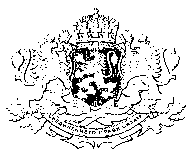 РЕПУБЛИКА БЪЛГАРИЯКОМИСИЯ ЗАФИНАНСОВ НАДЗОРИзх. № 38-00-197/20.09.2019 г.ДО „ИНДЕКС-БЪЛГАРИЯ“ ООД,ПРЕДСТАВЛЯВАНО ОТУПРАВИТЕЛИТЕЛЮБОМИР АТАНАСОВ ИБЛАГОЙ ЛЕНКОВЖ.К. МЛАДОСТ 1, БЛ. 54, ЕТ. 1ОБЩИНА СТОЛИЧНА1784, ГР. СОФИЯДата:......................................................Име и фамилия:…………………………………..Подпис и печат: …………………………………..Дата:......................................................Име и фамилия:…………………………………..Подпис и печат: …………………………………..Дата:......................................................Име и фамилия:…………………………………..Подпис и печат: …………………………………..Дата:......................................................Име и фамилия:…………………………………..Подпис и печат: …………………………………..Дата:......................................................Име и фамилия:…………………………………..Подпис и печат: …………………………………..ПодизпълнителВидове работи, които ще се изпълнят от подизпълнителяДял на участието на подизпълнителя в поръчкатаДата:......................................................Име и фамилия:…………………………………..Подпис и печат: …………………………………..Дата:......................................................Име и фамилия:…………………………………..Подпис и печат: …………………………………..Дата:......................................................Име и фамилия:…………………………………..Подпис и печат: …………………………………..Дата: . . . . . . . . . . . . .Декларатор: . . . . . . . . . . . . гр. . . . . . . . . . . . . . . .           (подпис, име и фамилия)ВЪЗЛОЖИТЕЛ:ИЗПЪЛНИТЕЛ:.............................ПРЕДСЕДАТЕЛ/БОЙКО АТАНАСОВ/.............................УПРАВИТЕЛ/И/……………………../.............................                                                                                     ДИРЕКТОР ДИРЕКЦИЯ „ФСД“/………………………………./